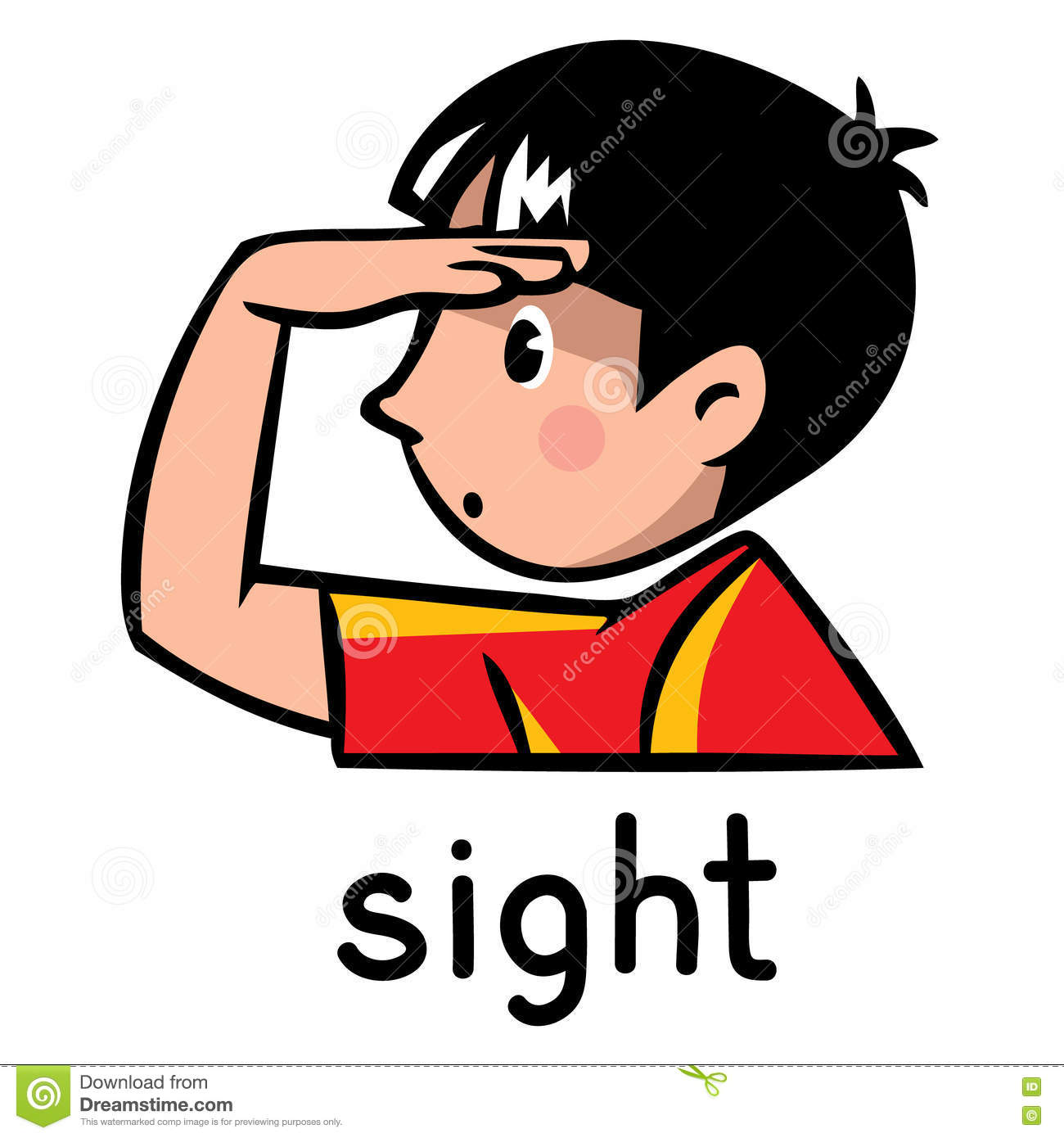 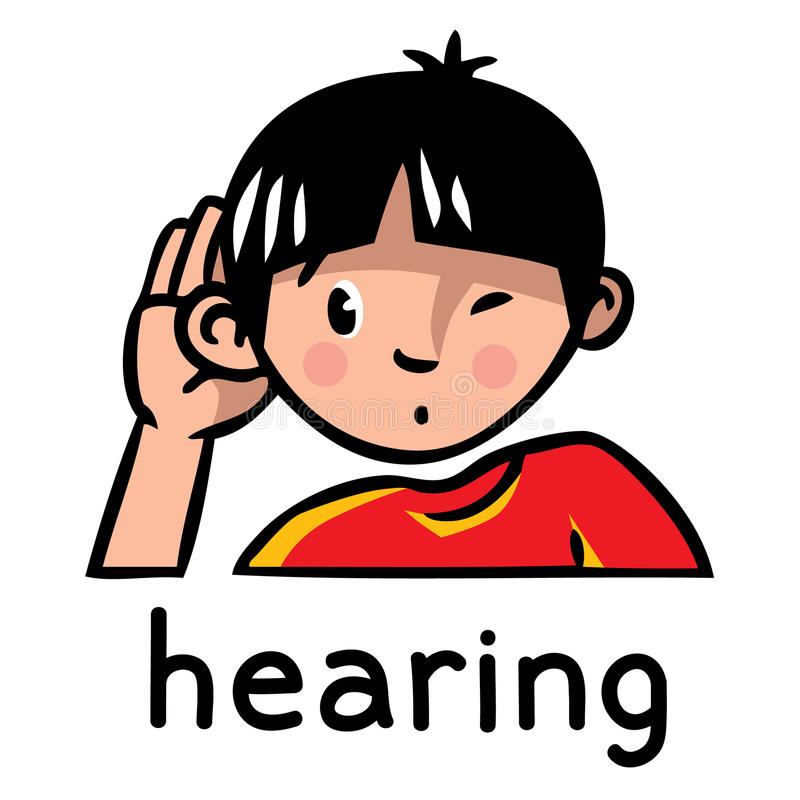 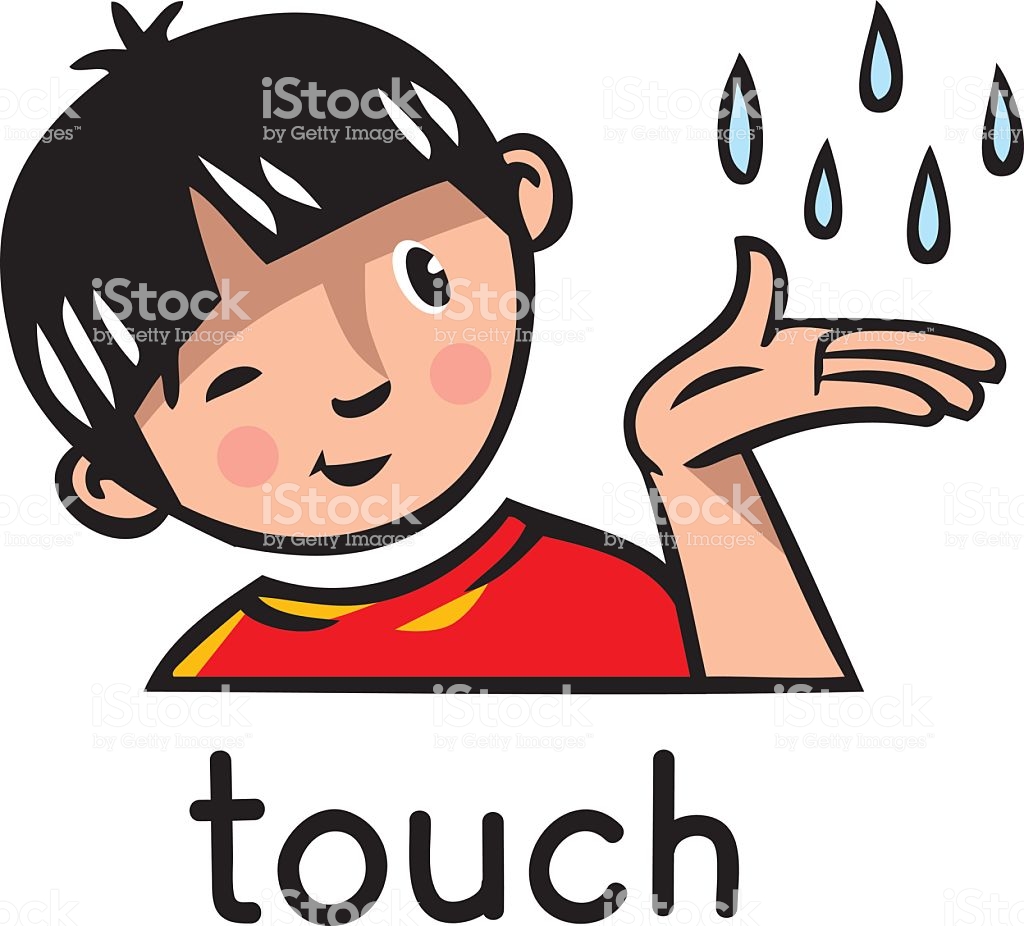 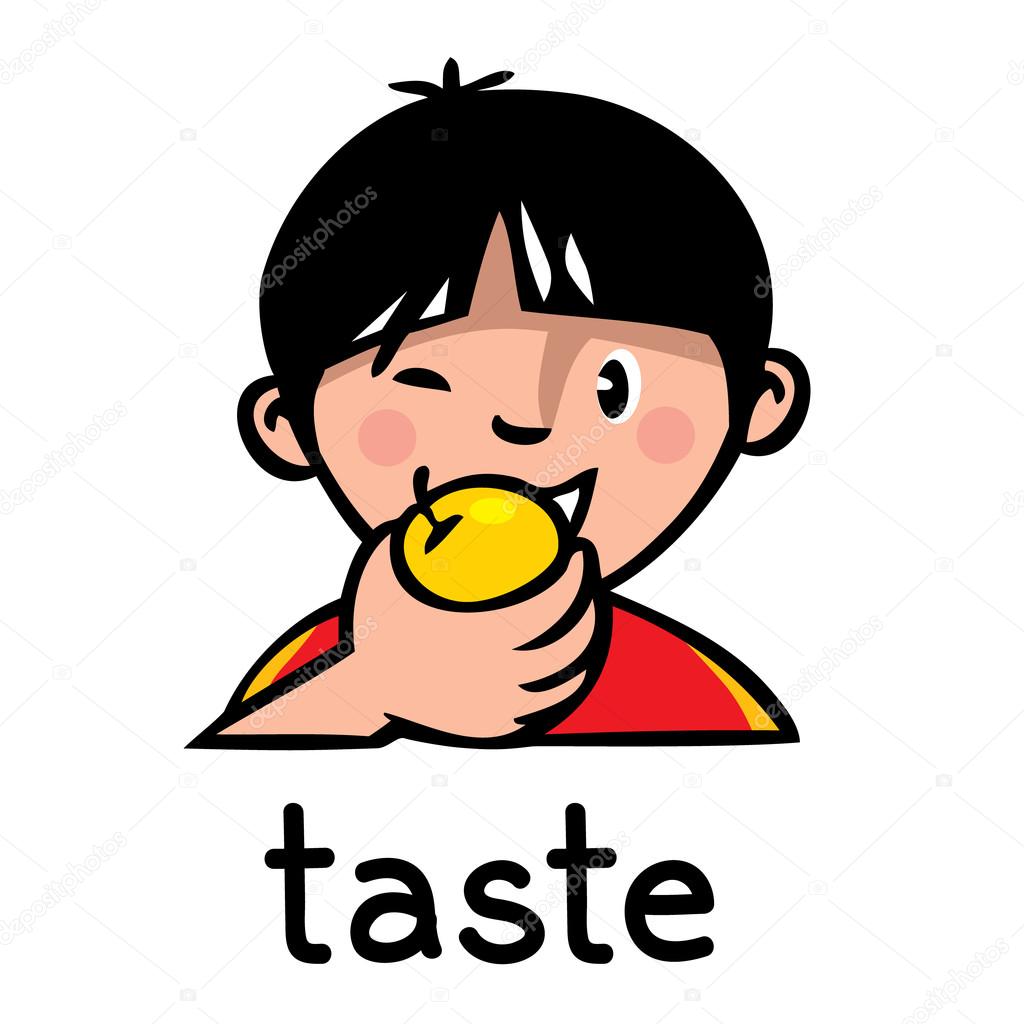 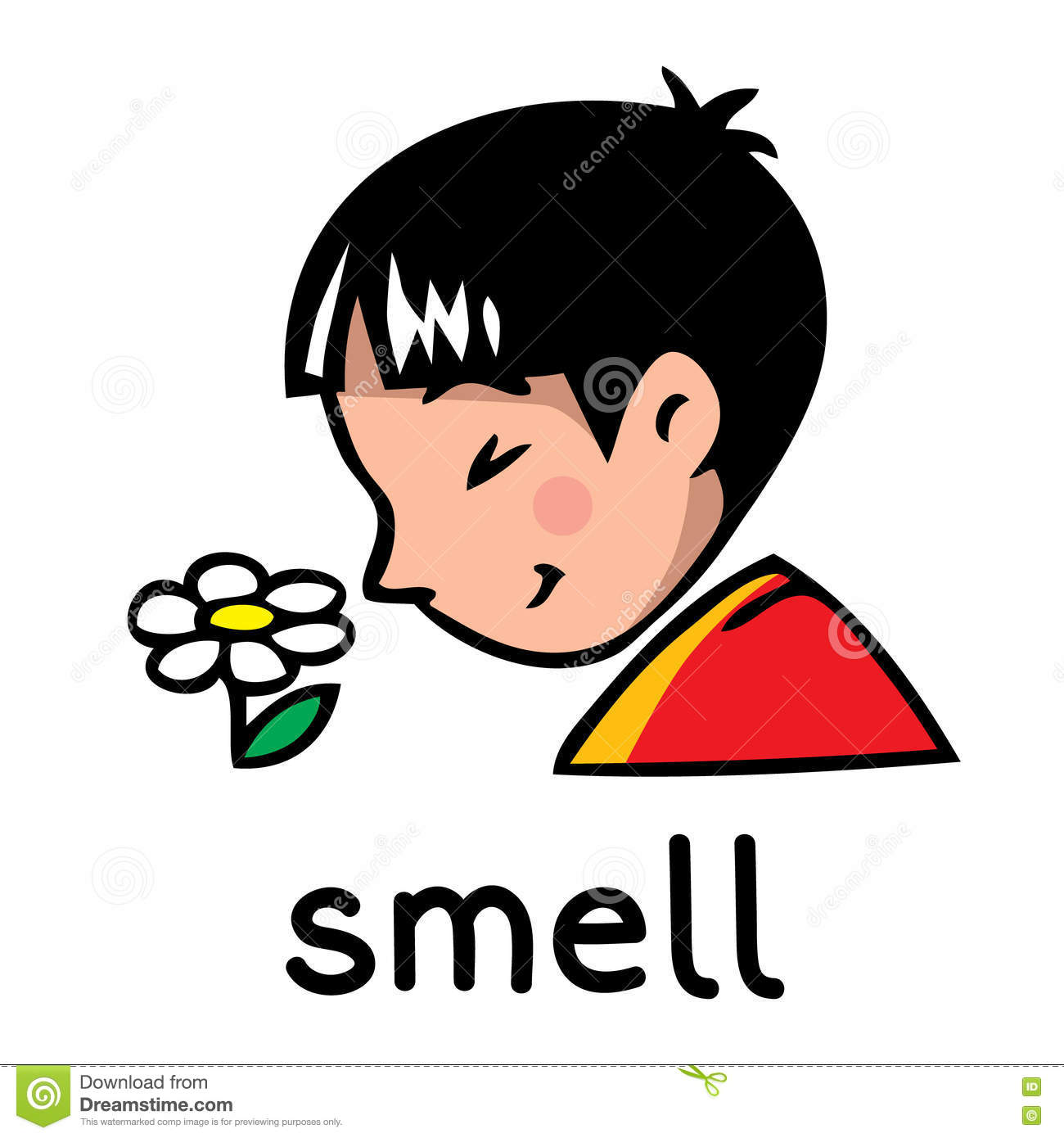 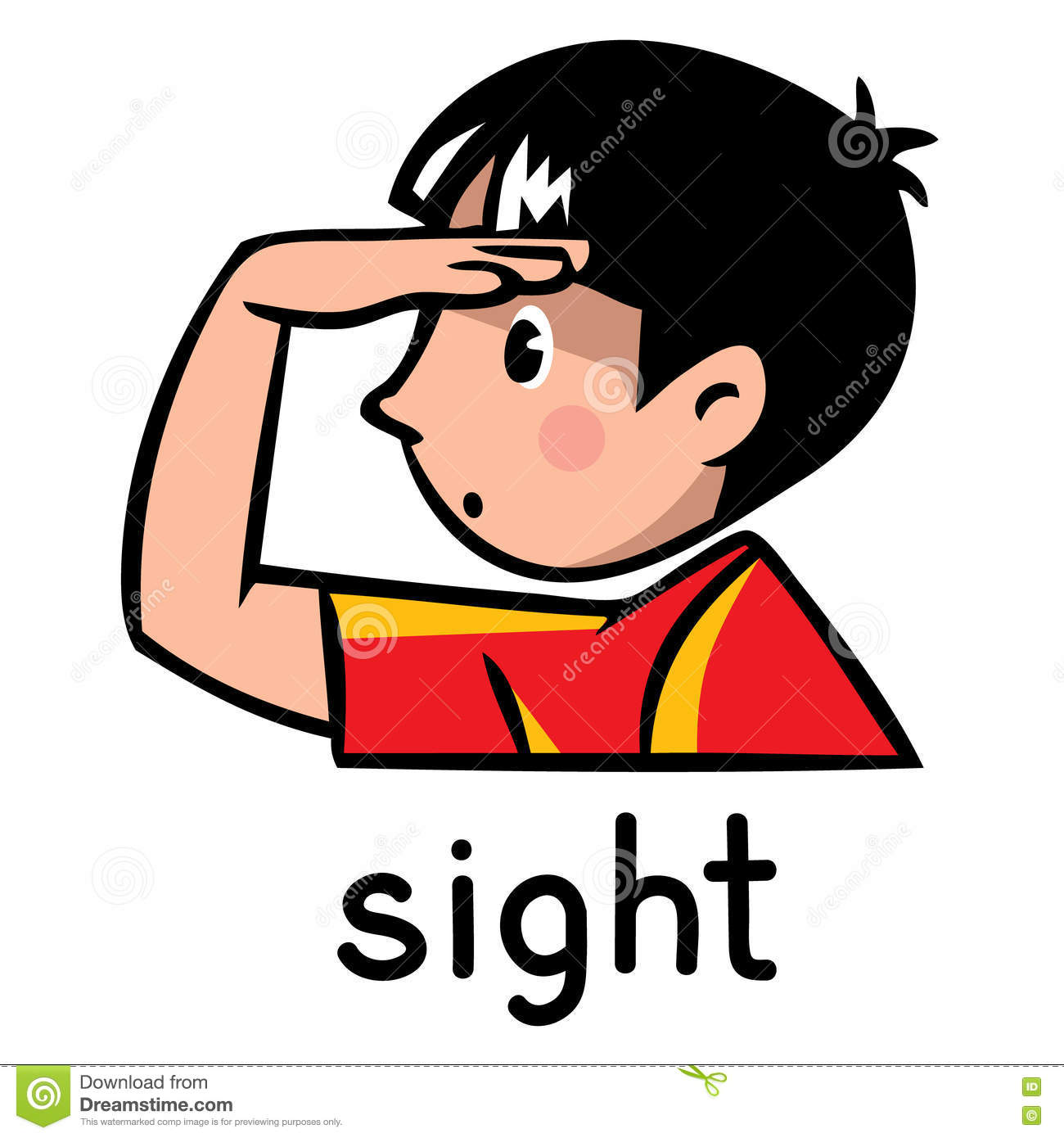 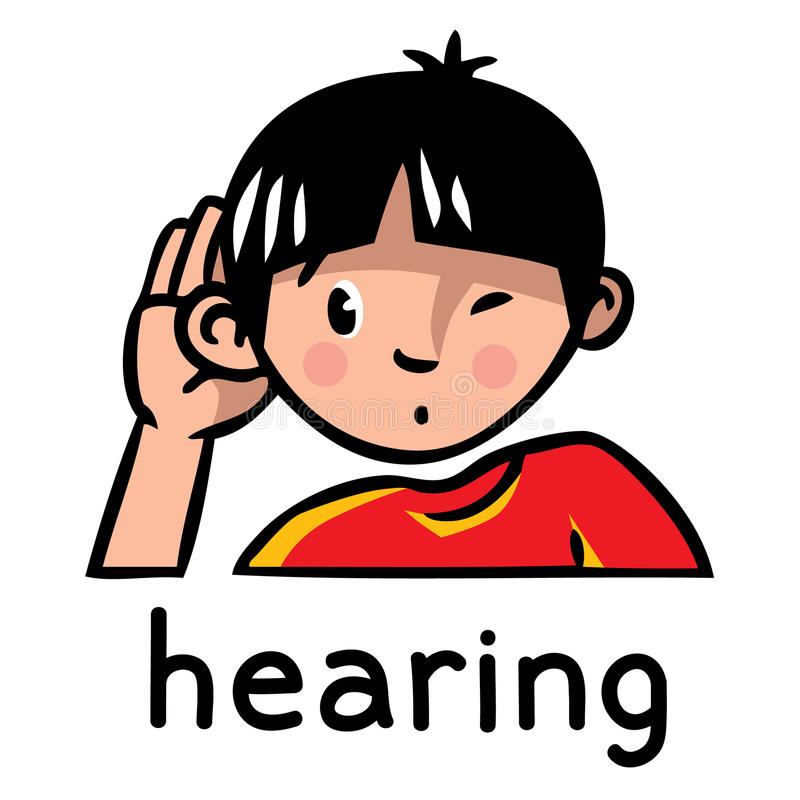 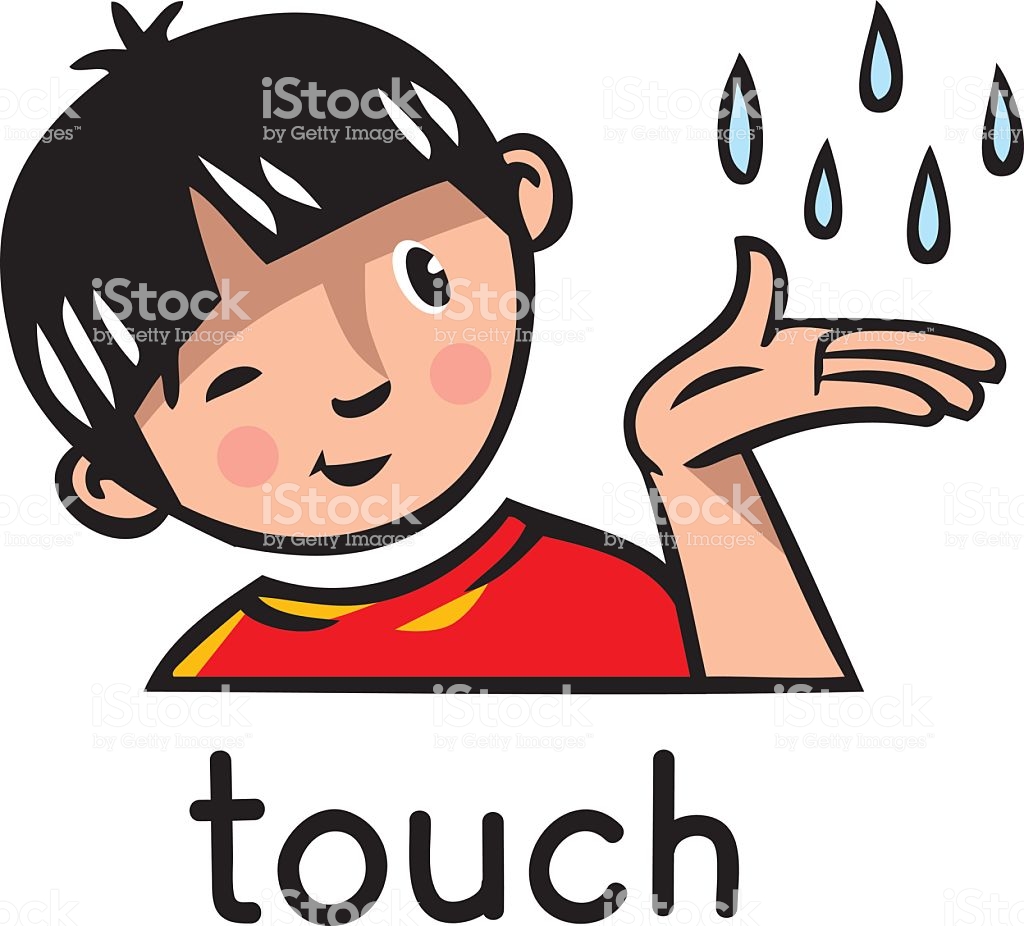 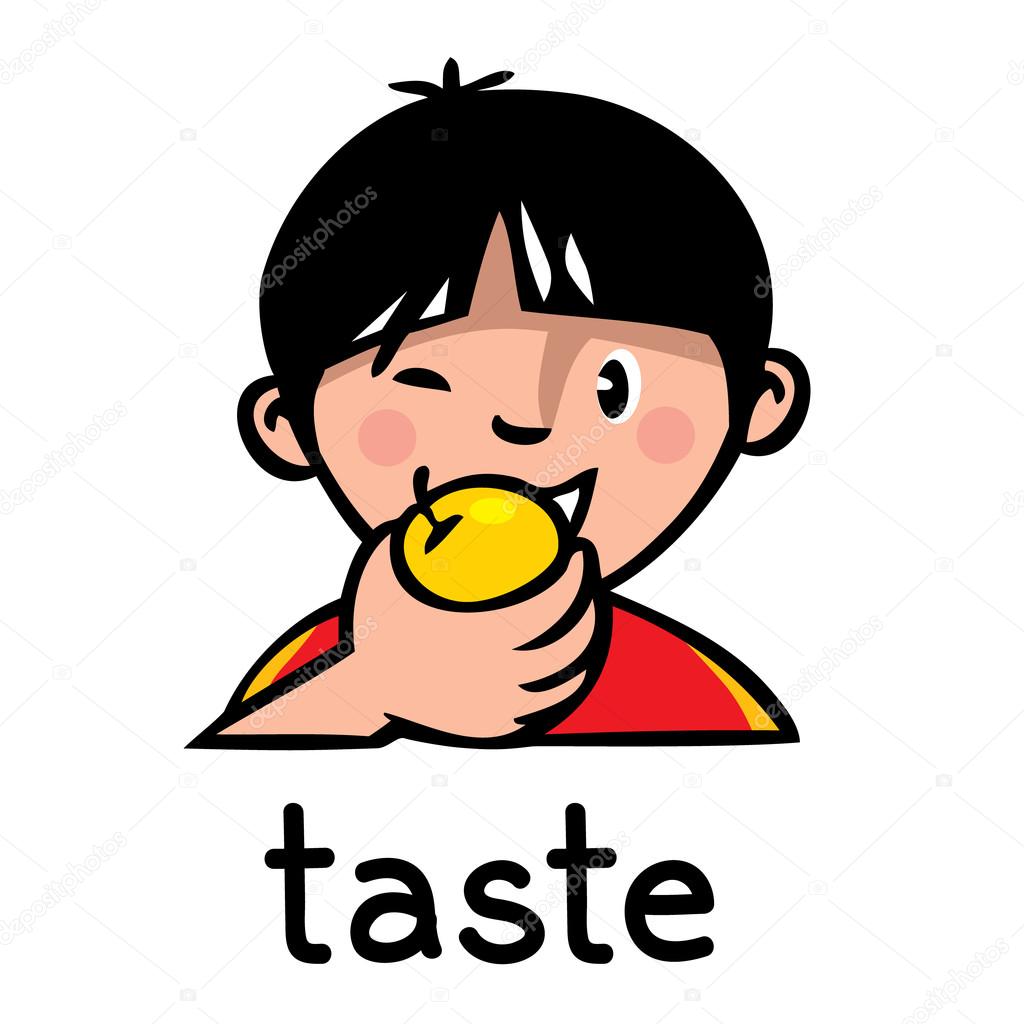 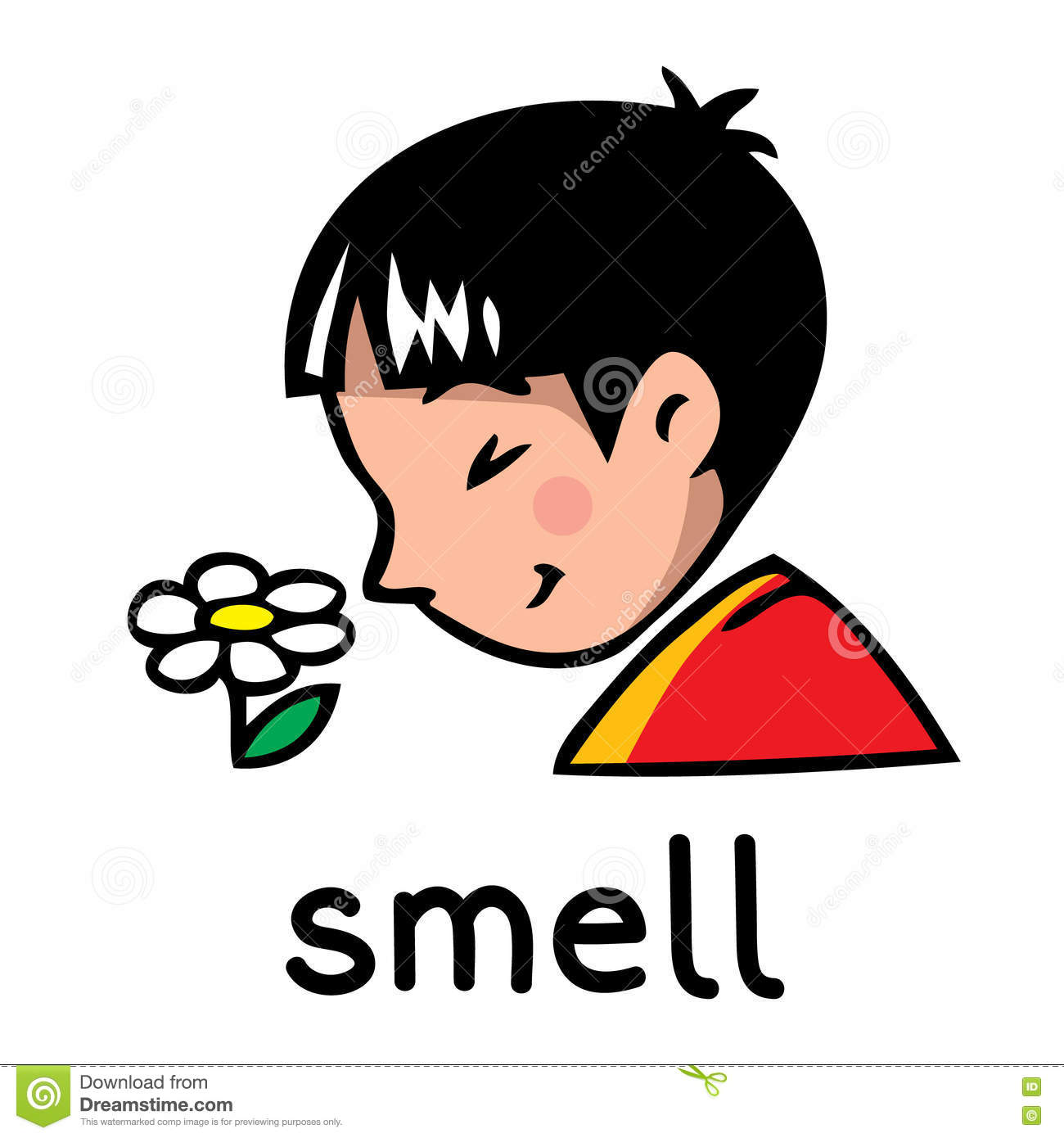 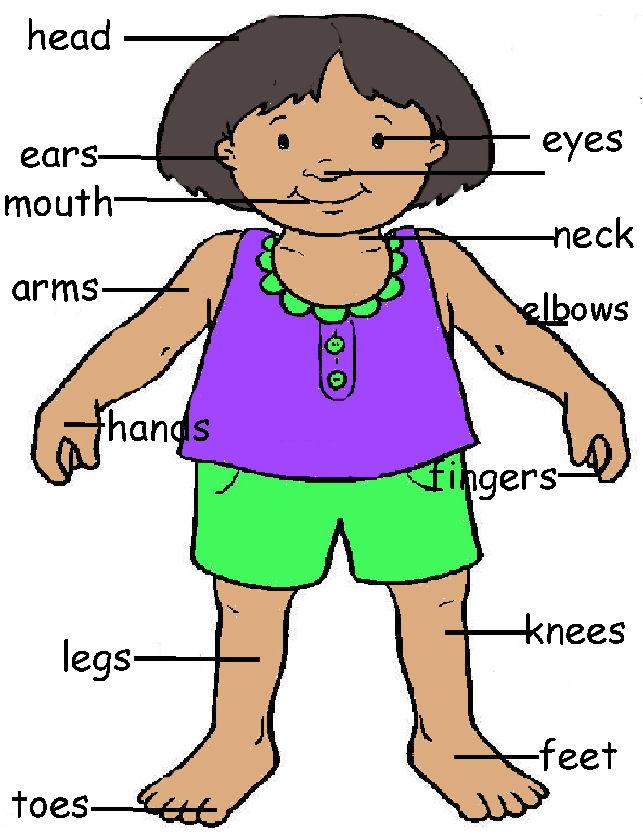 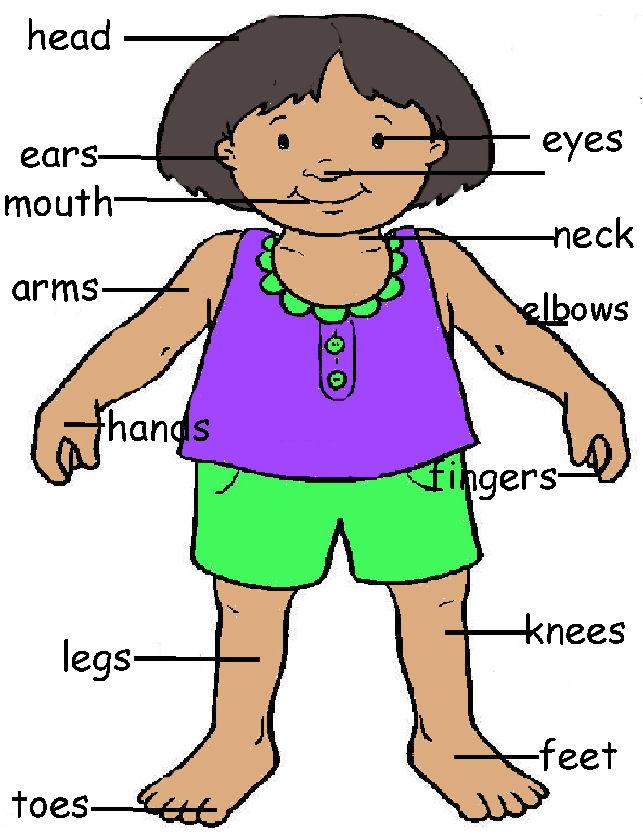 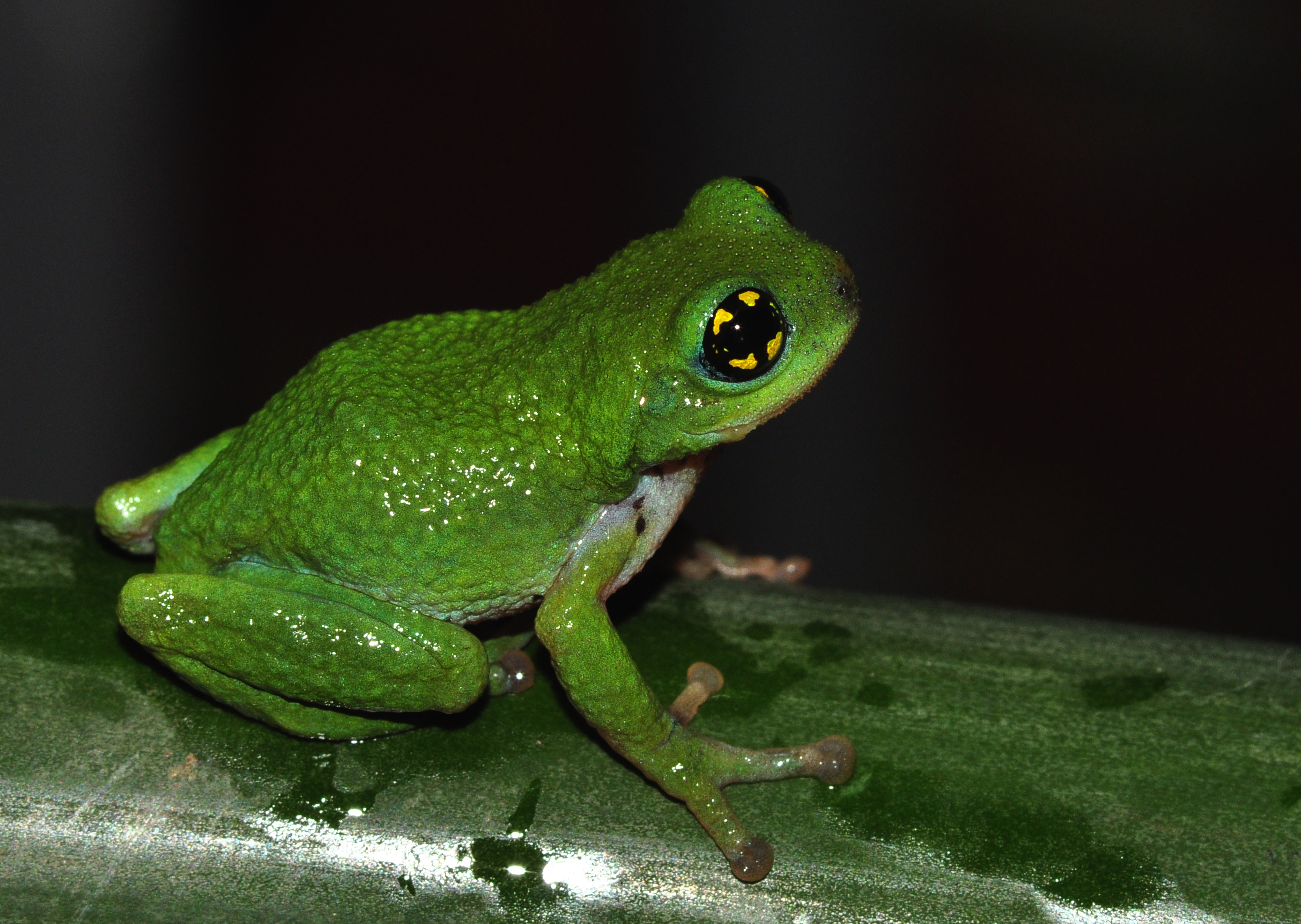 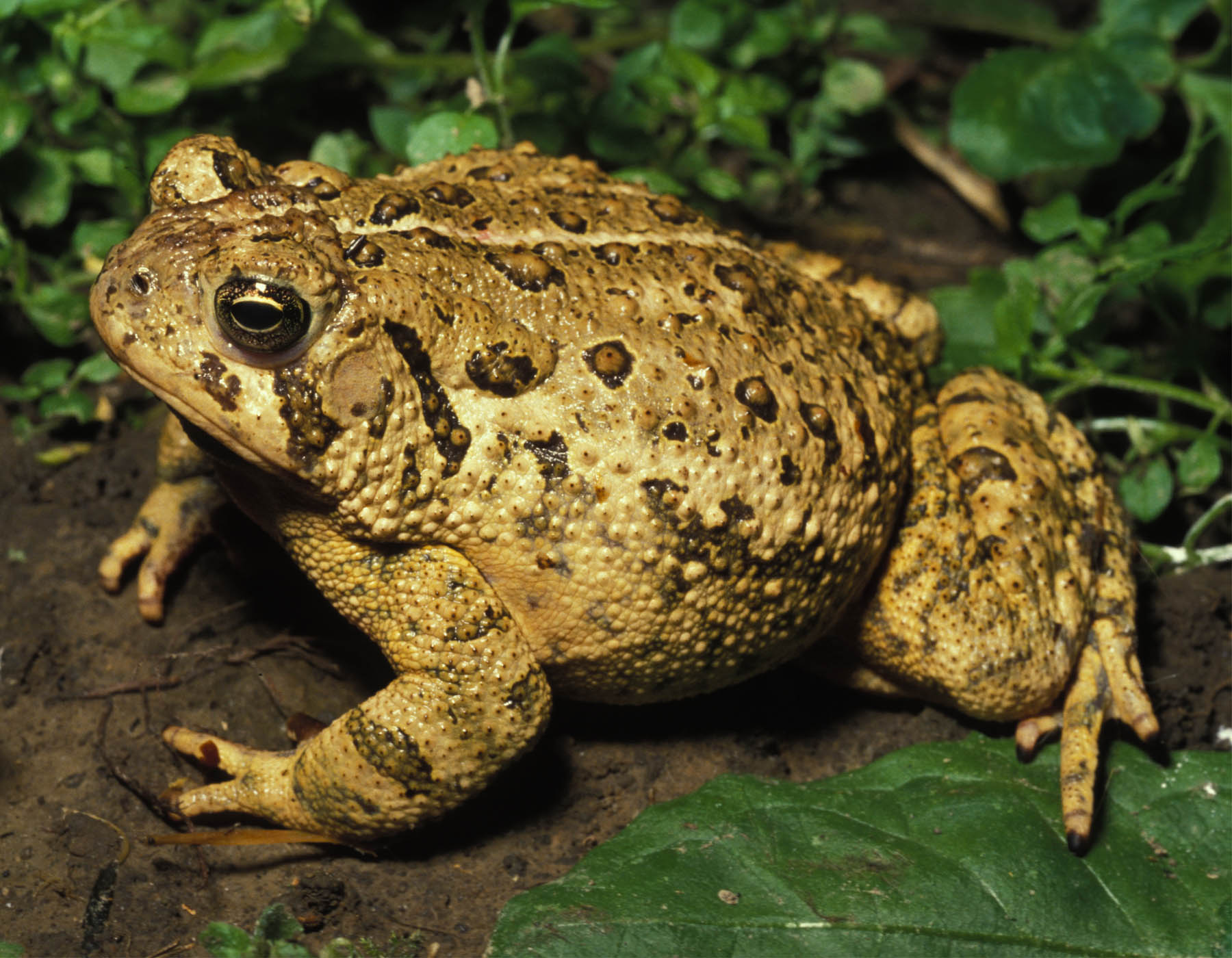 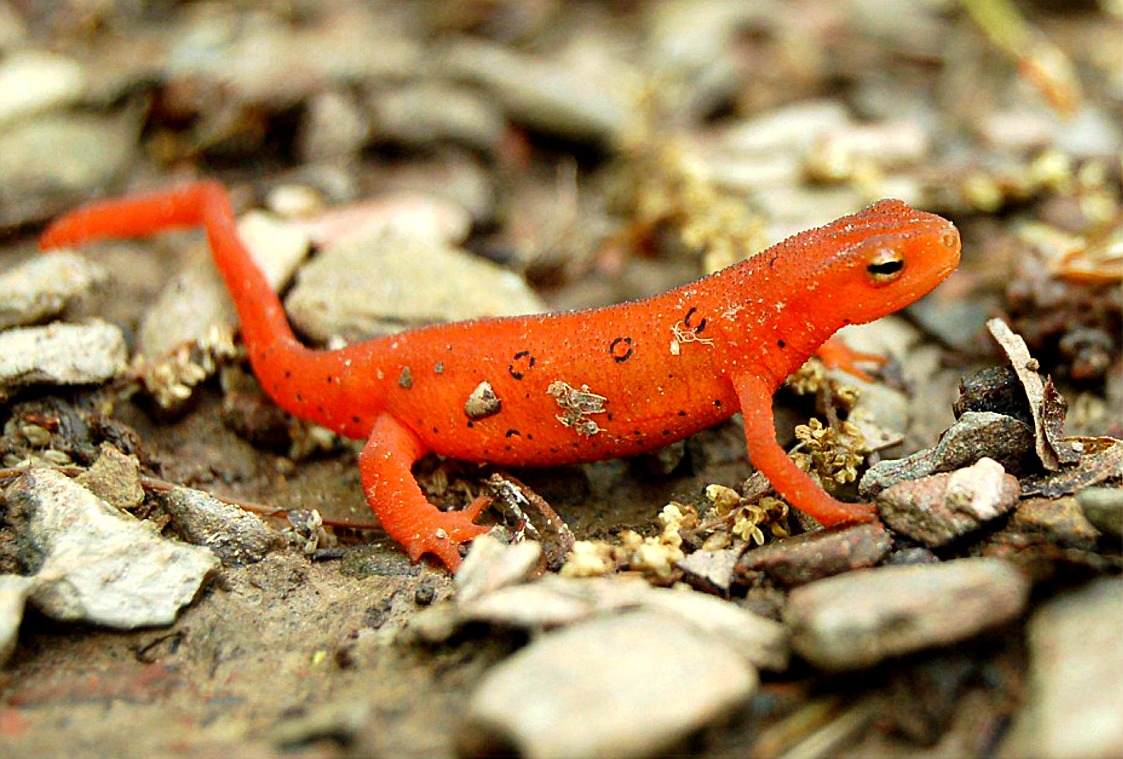 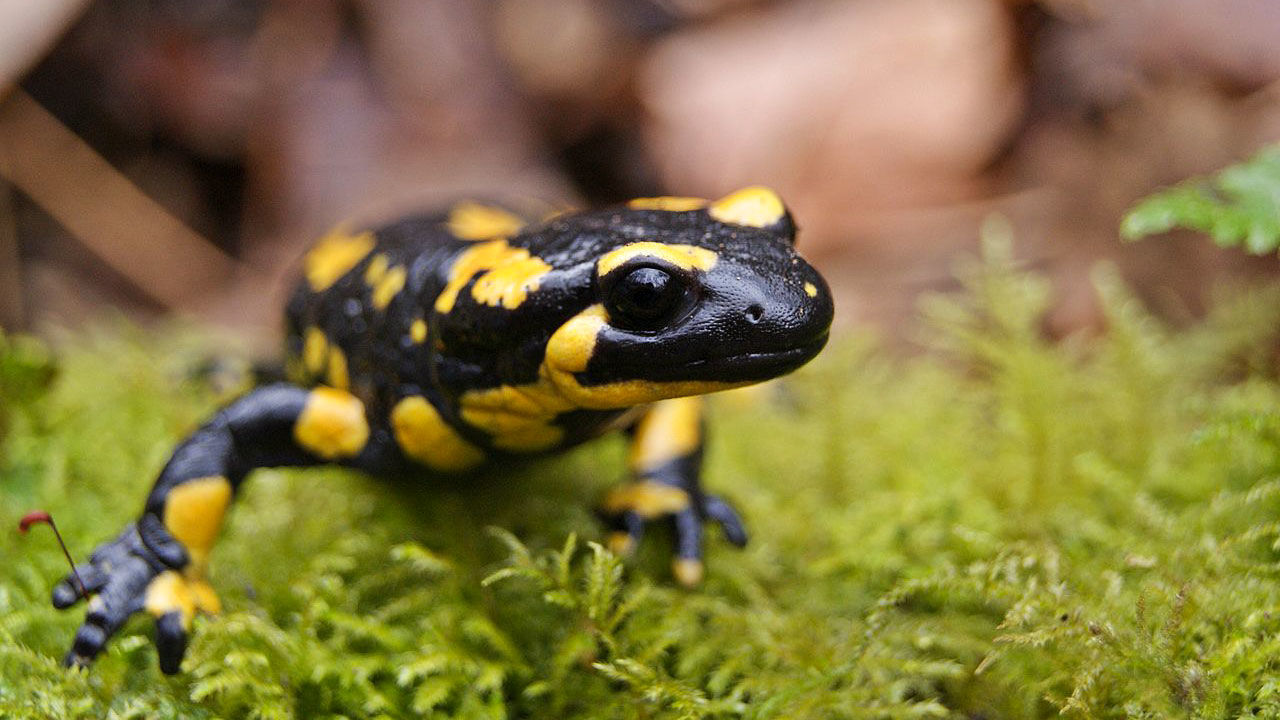 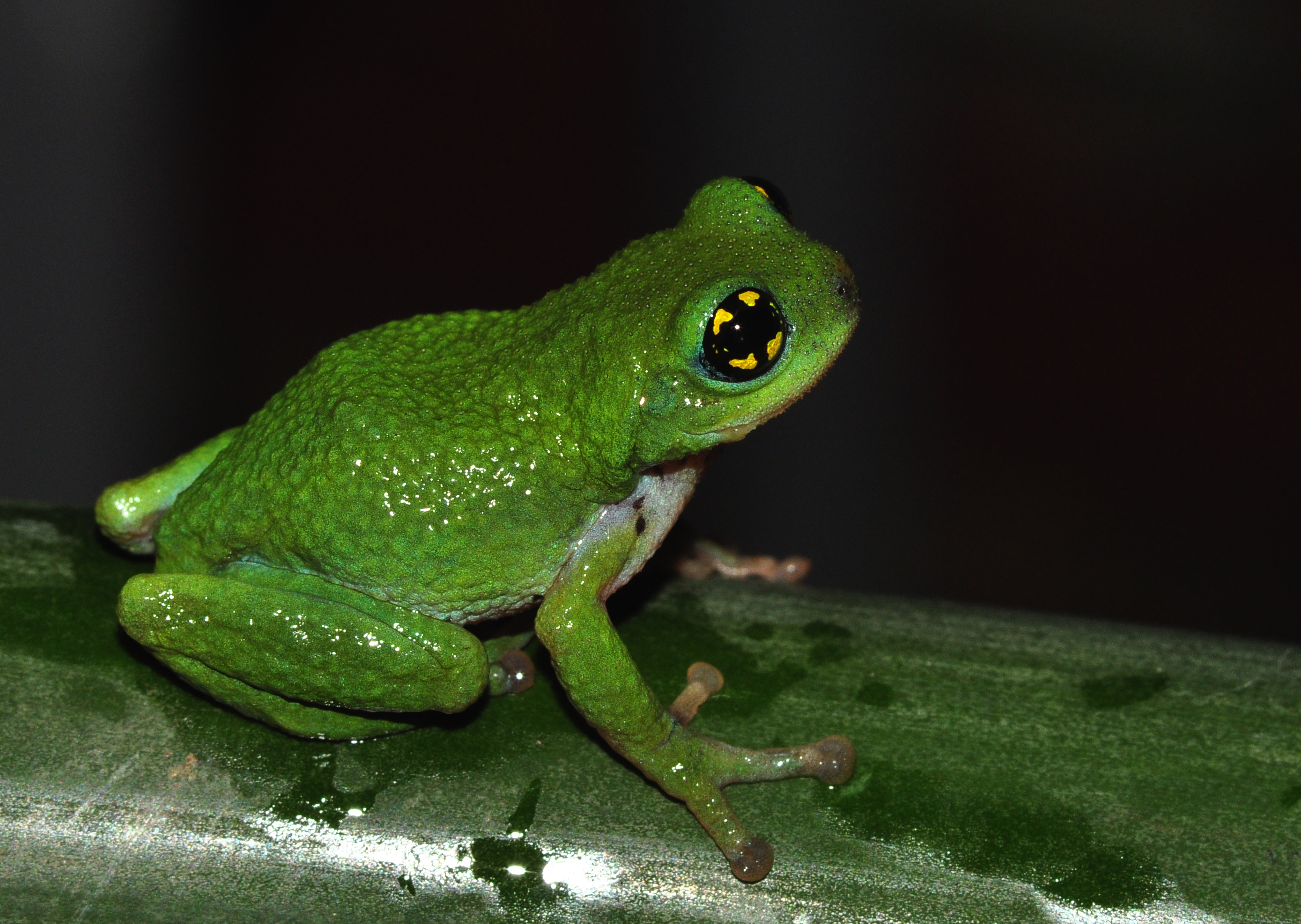 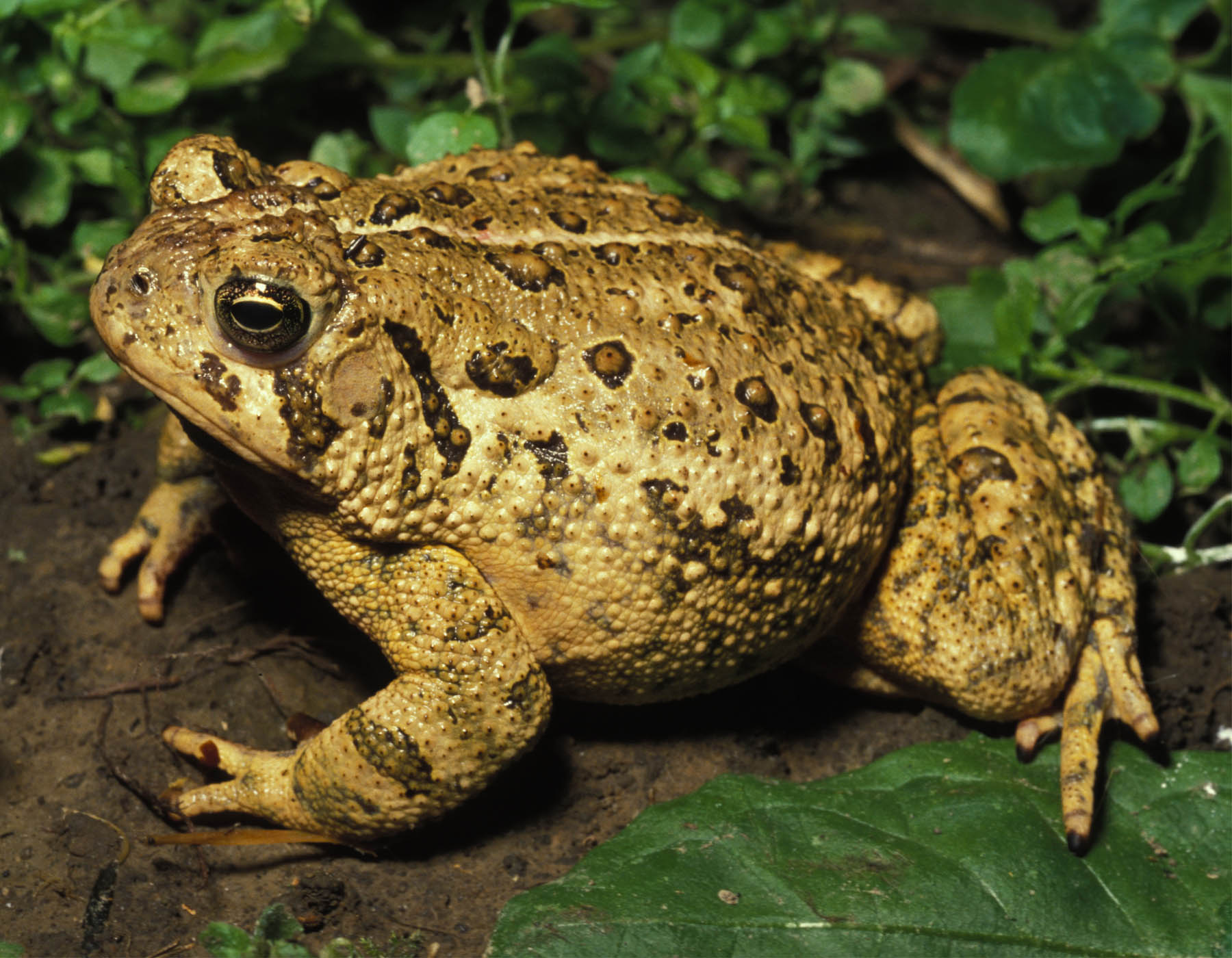 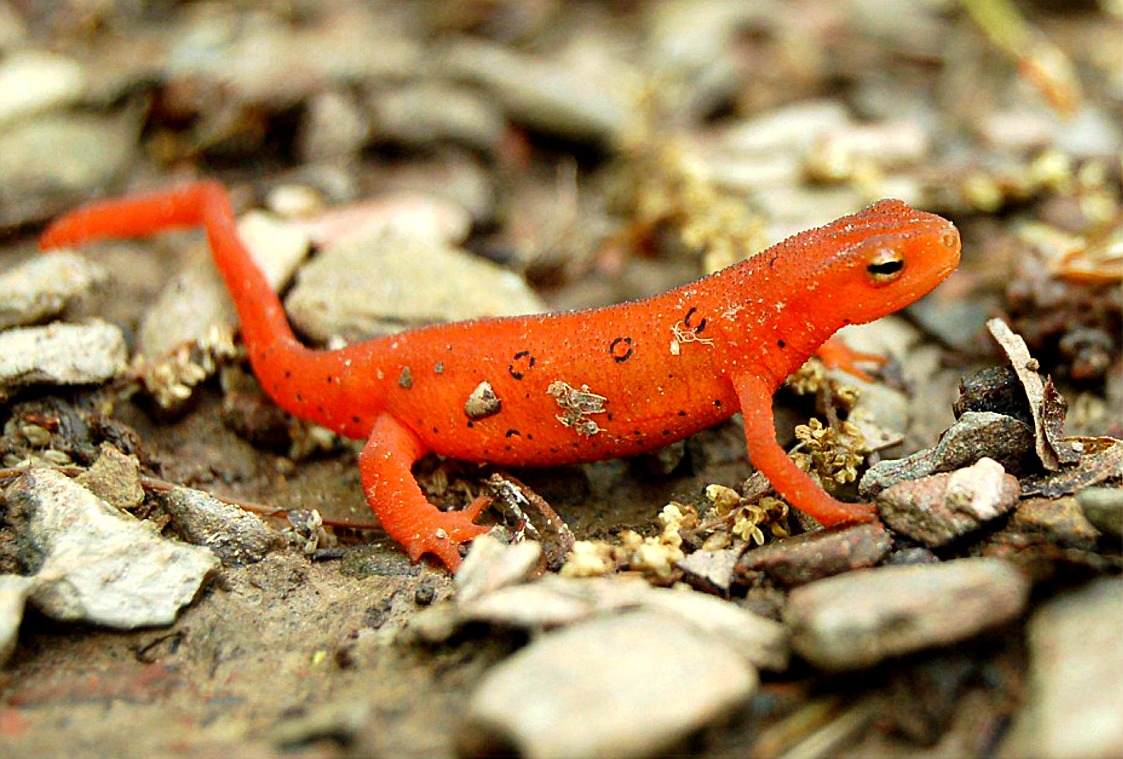 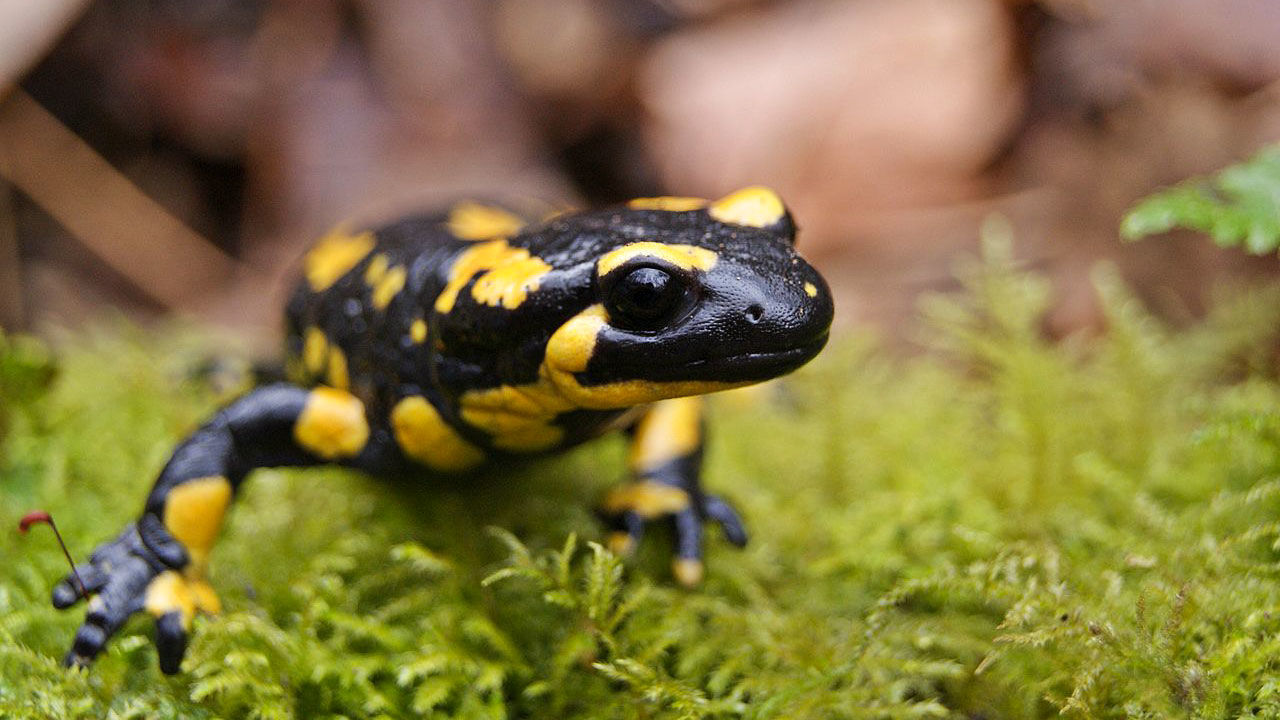 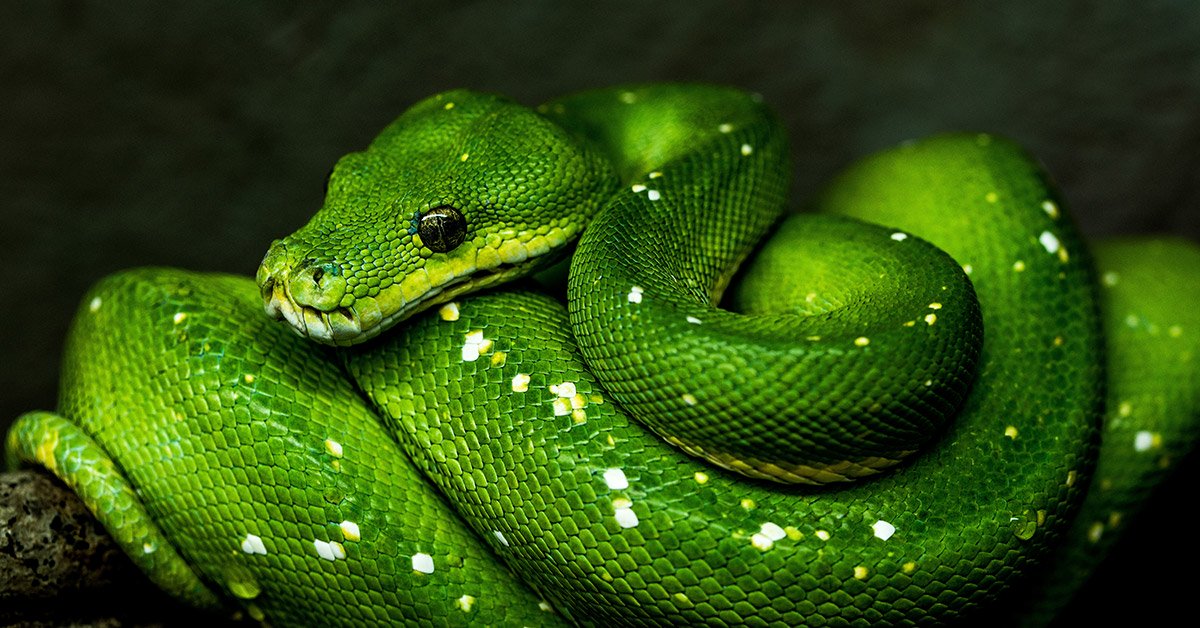 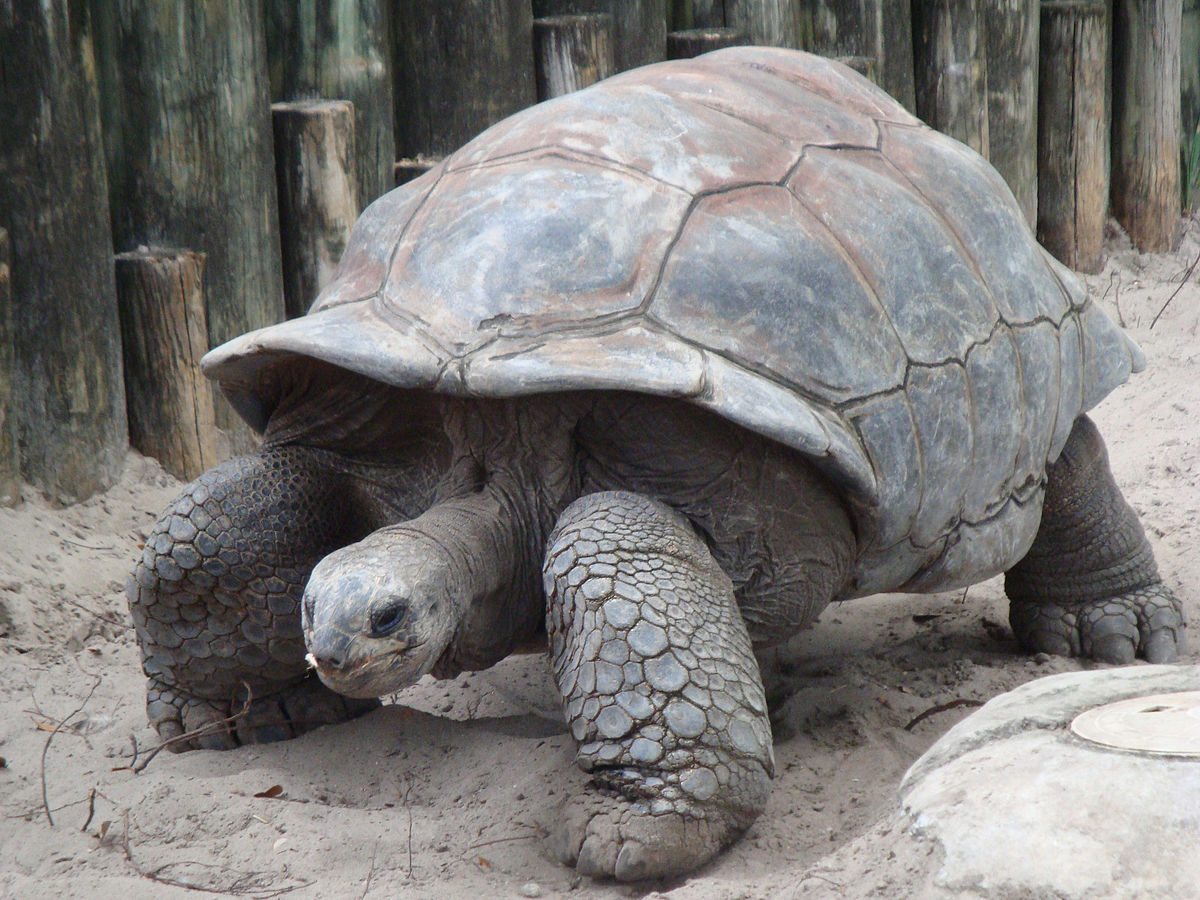 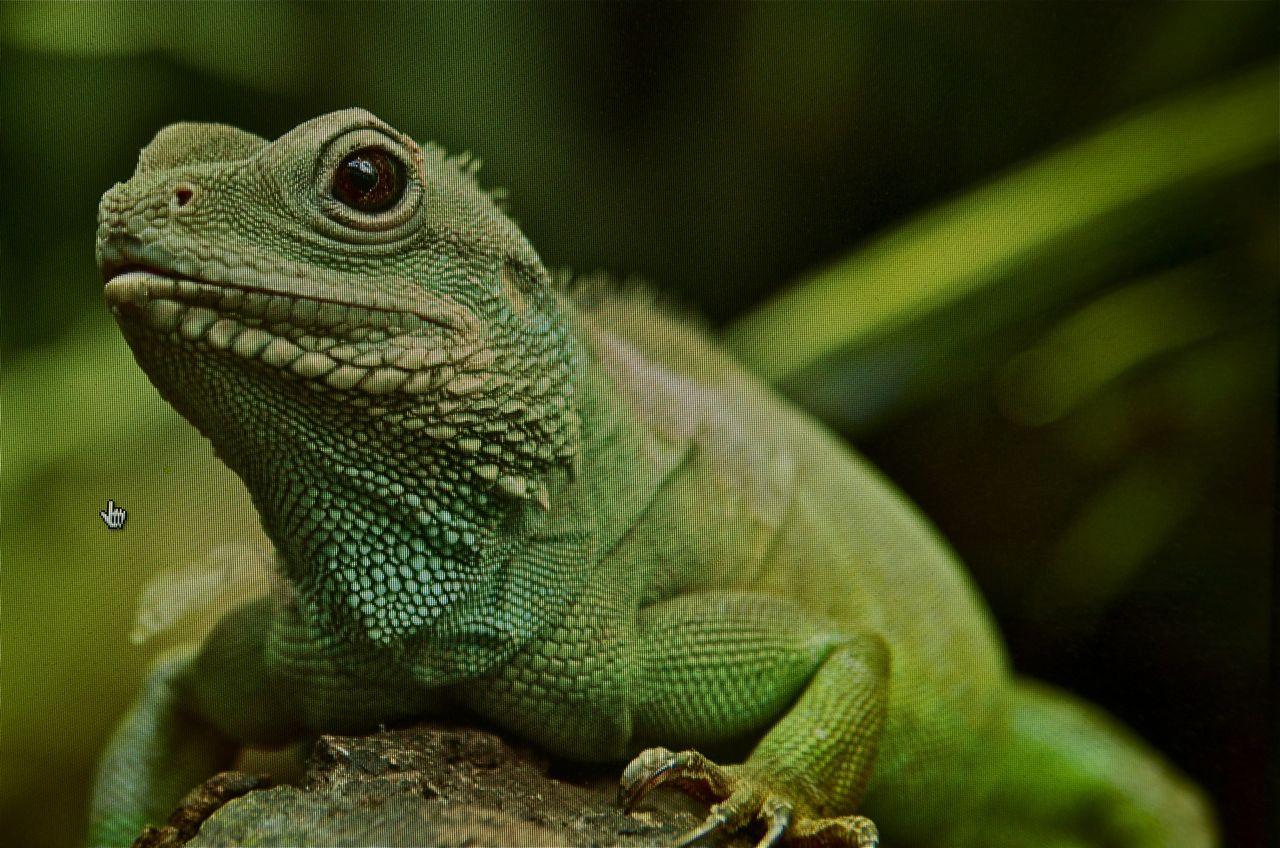 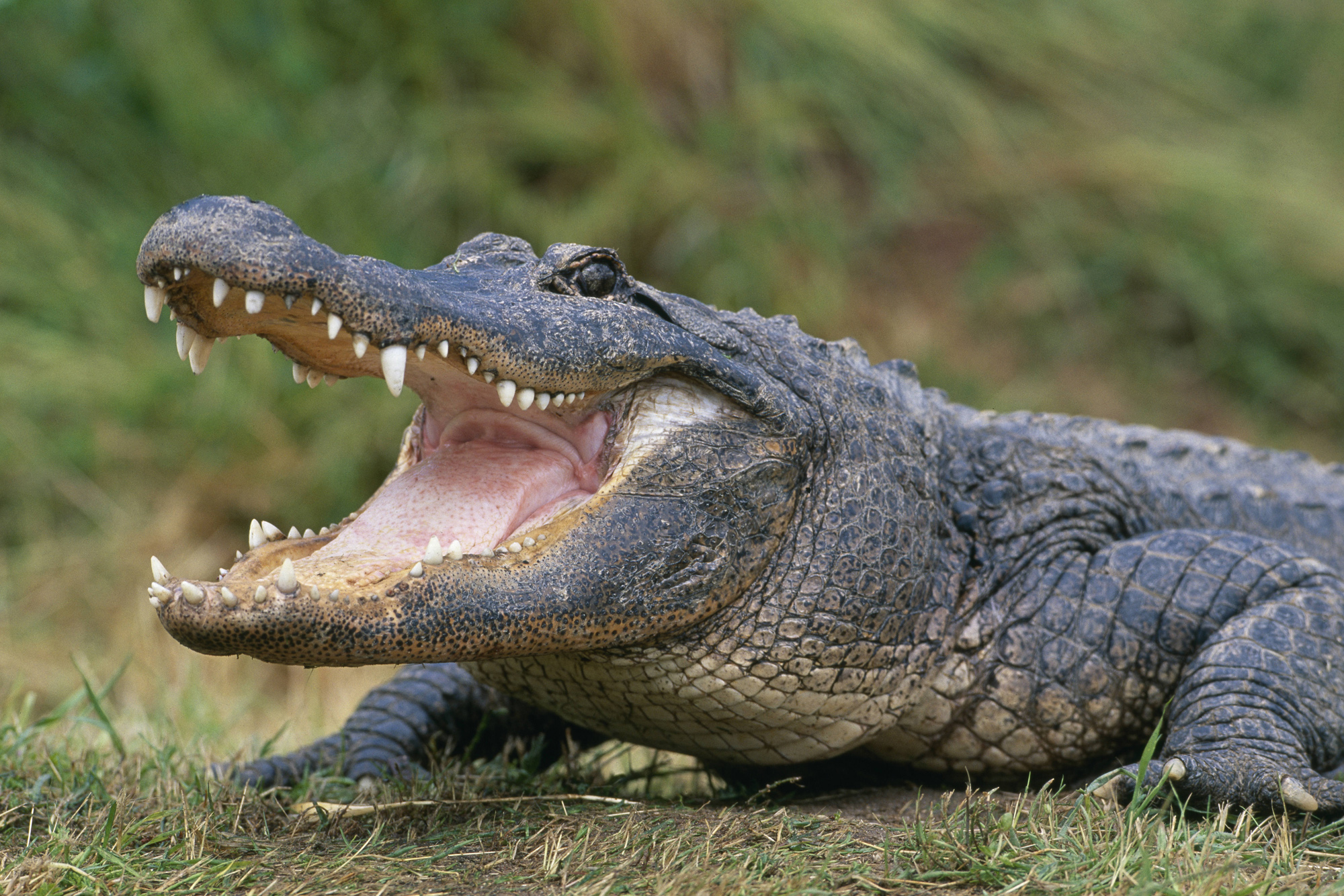 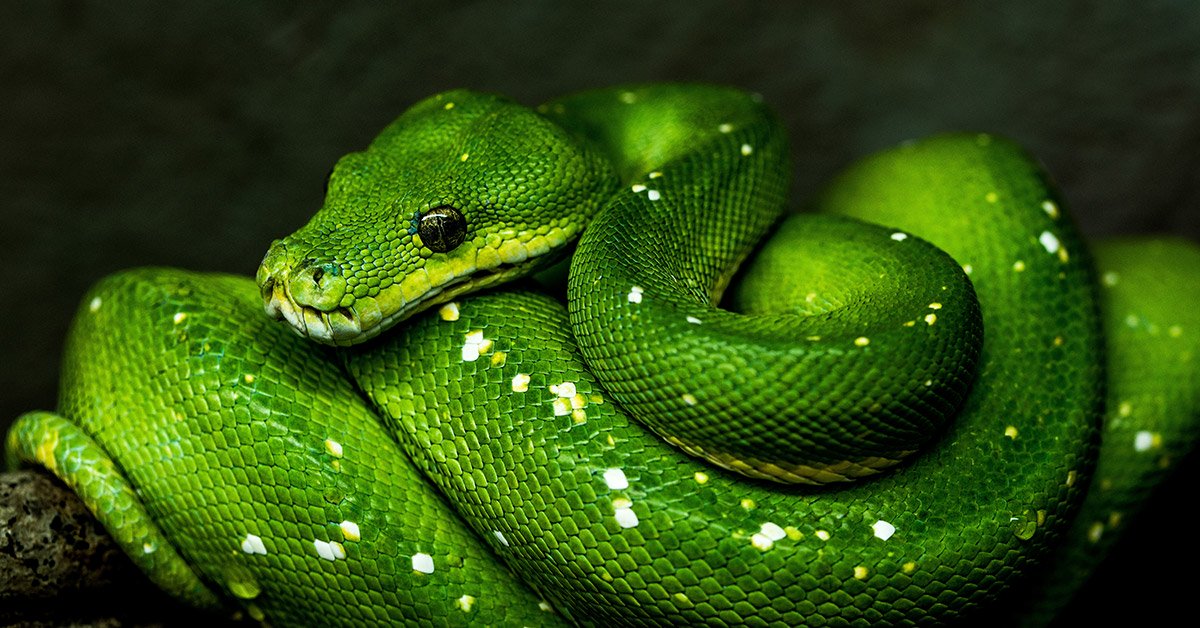 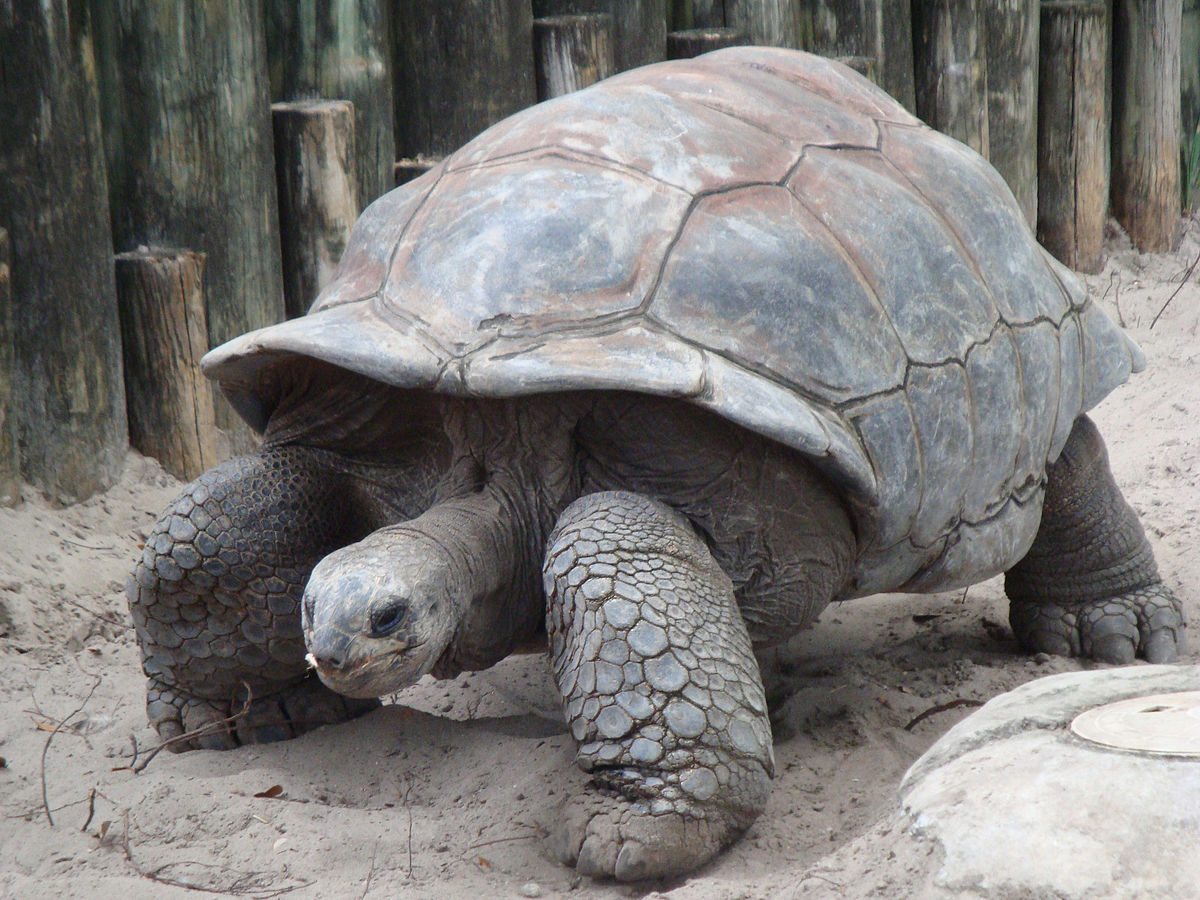 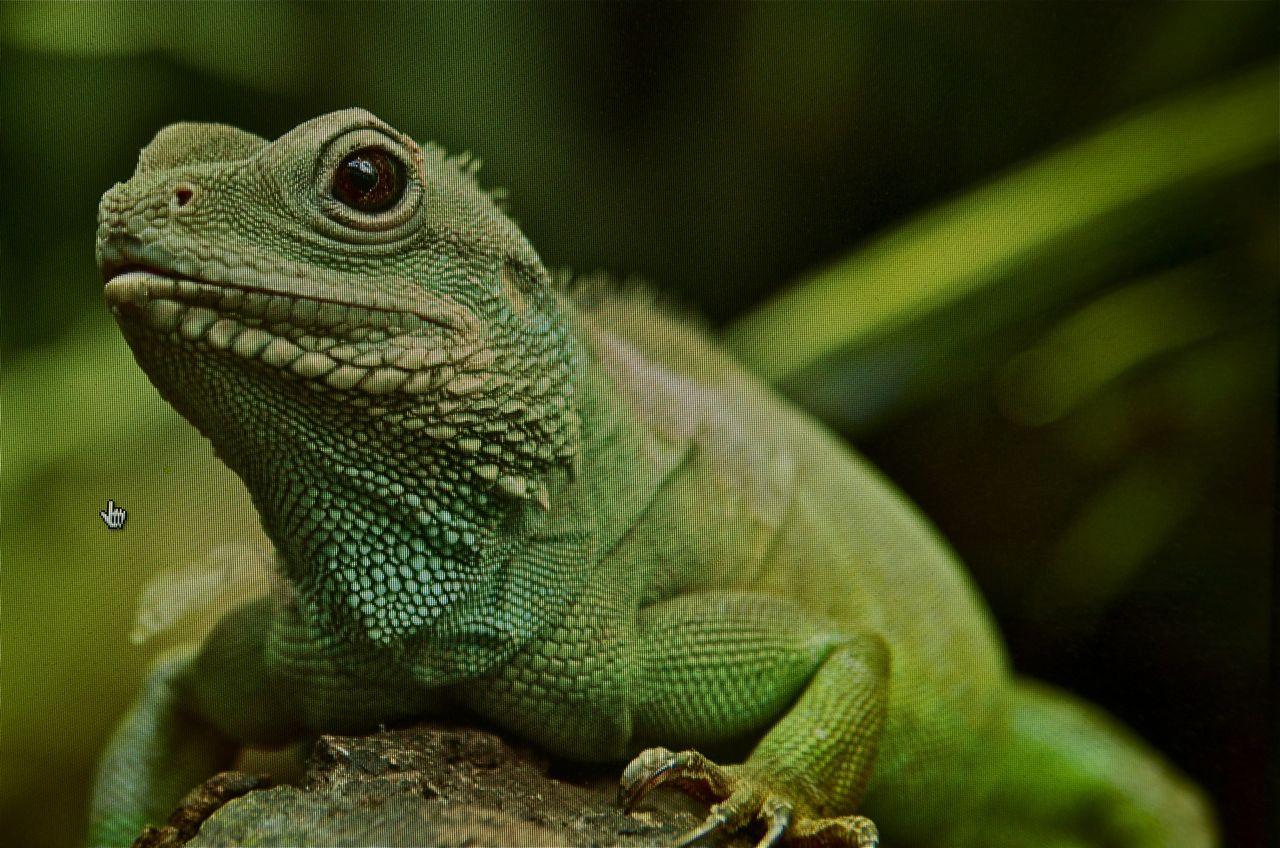 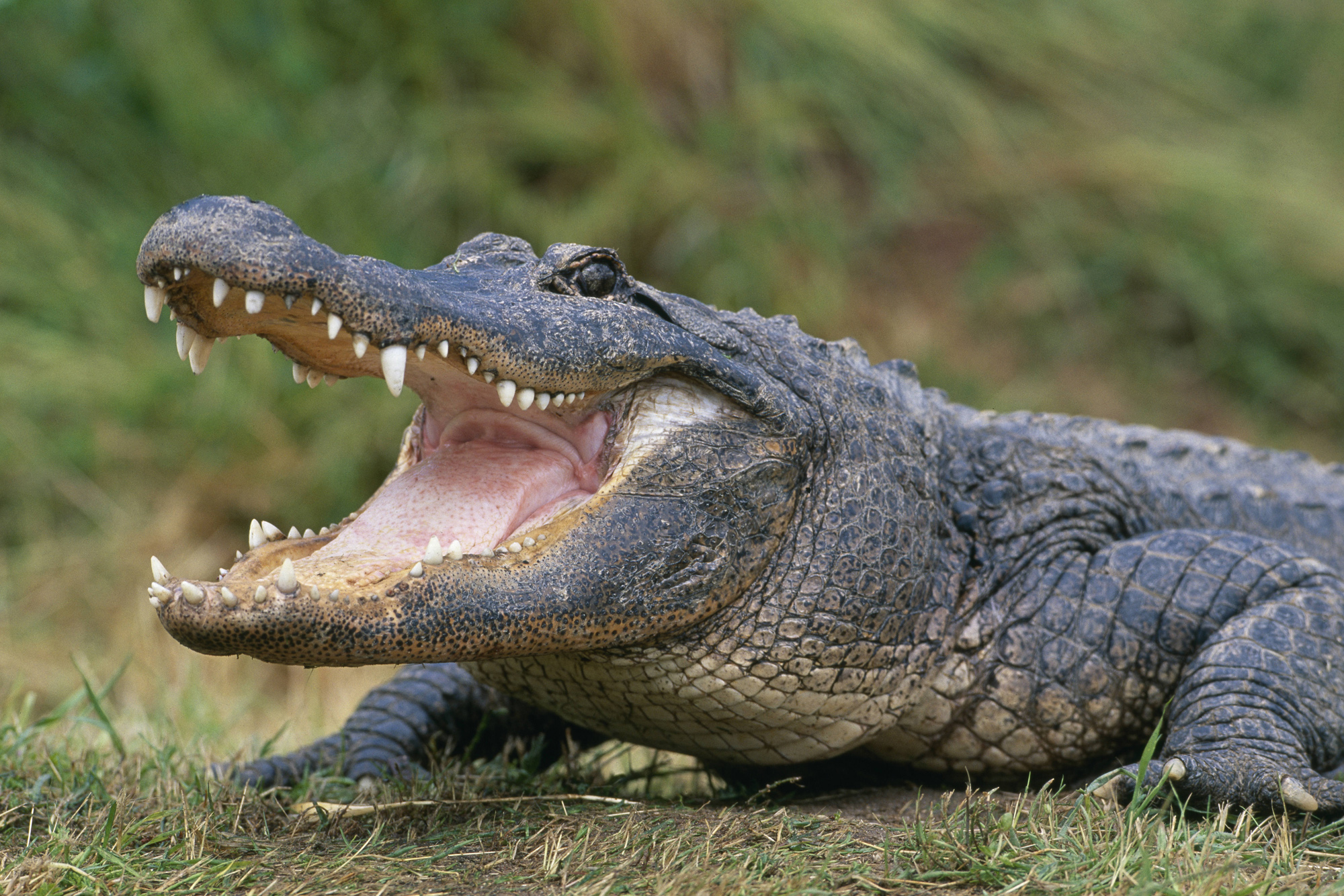 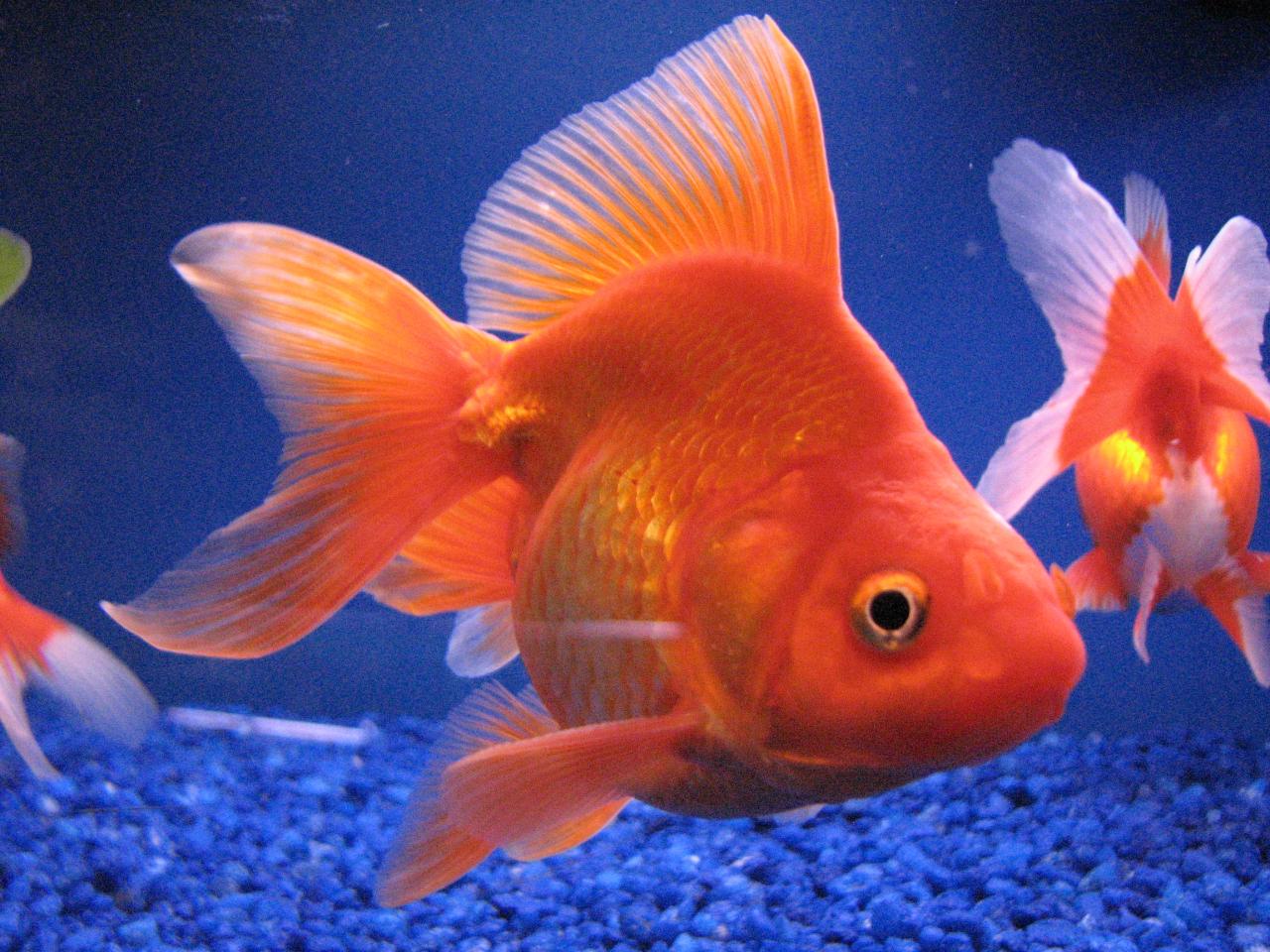 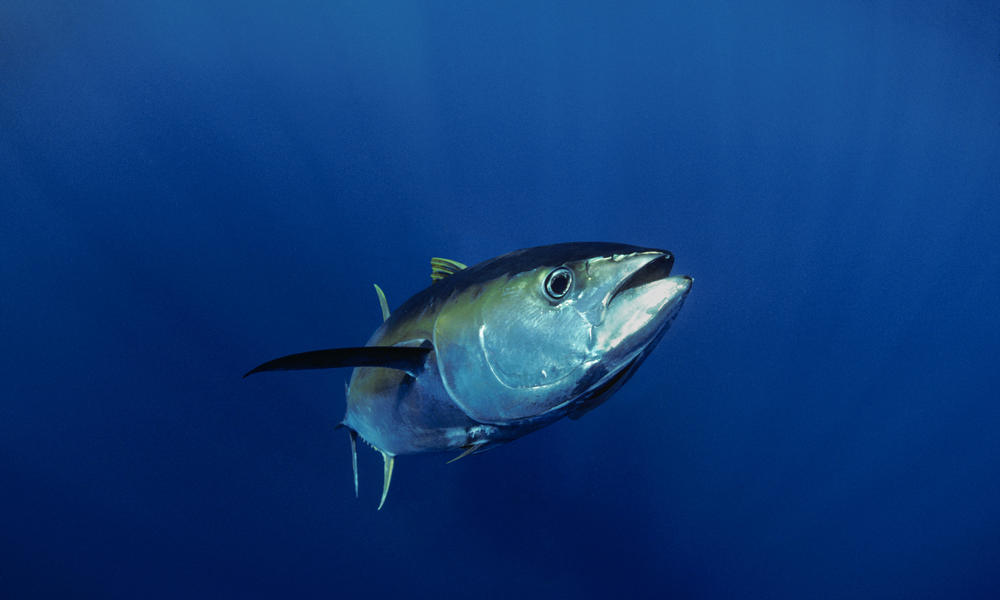 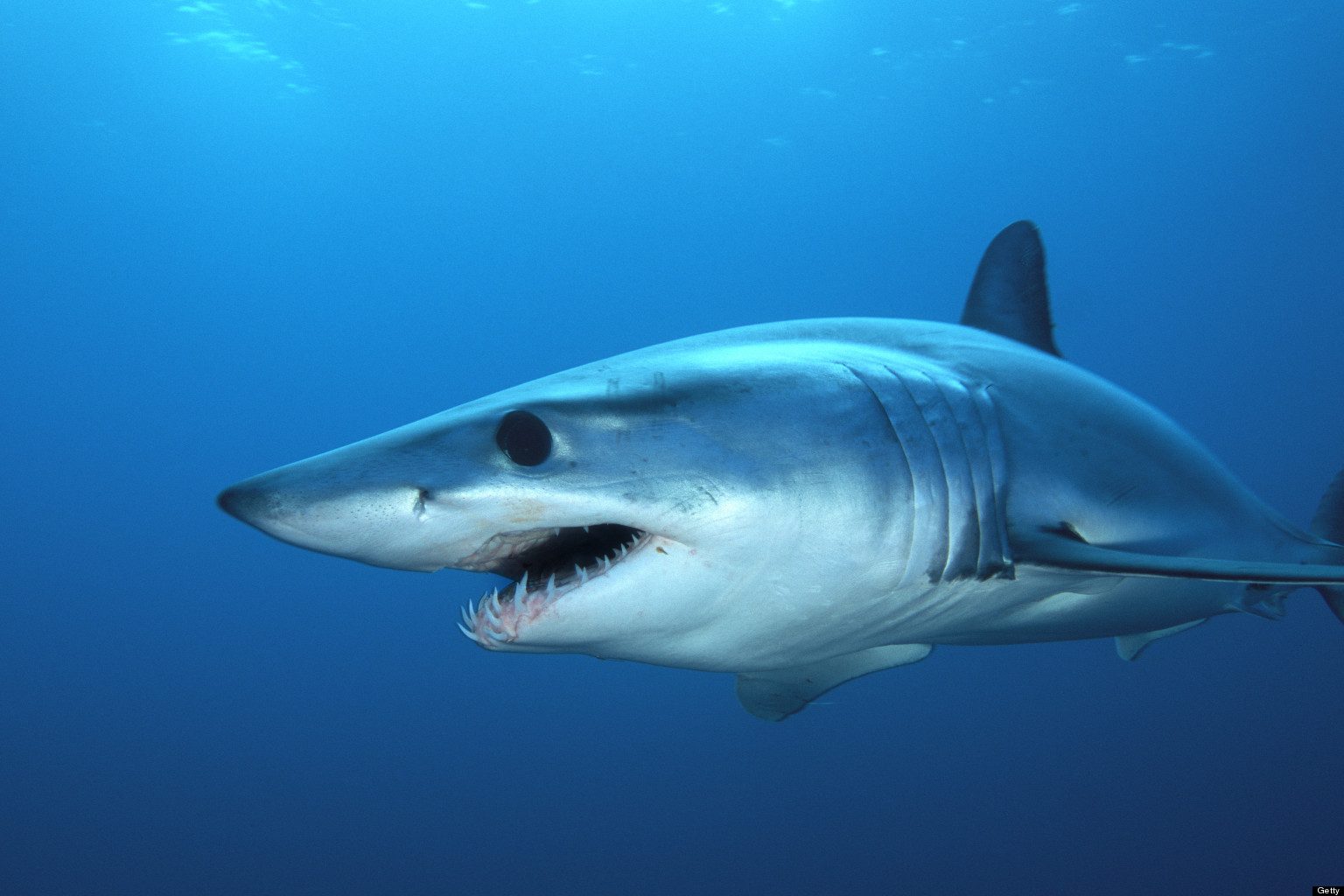 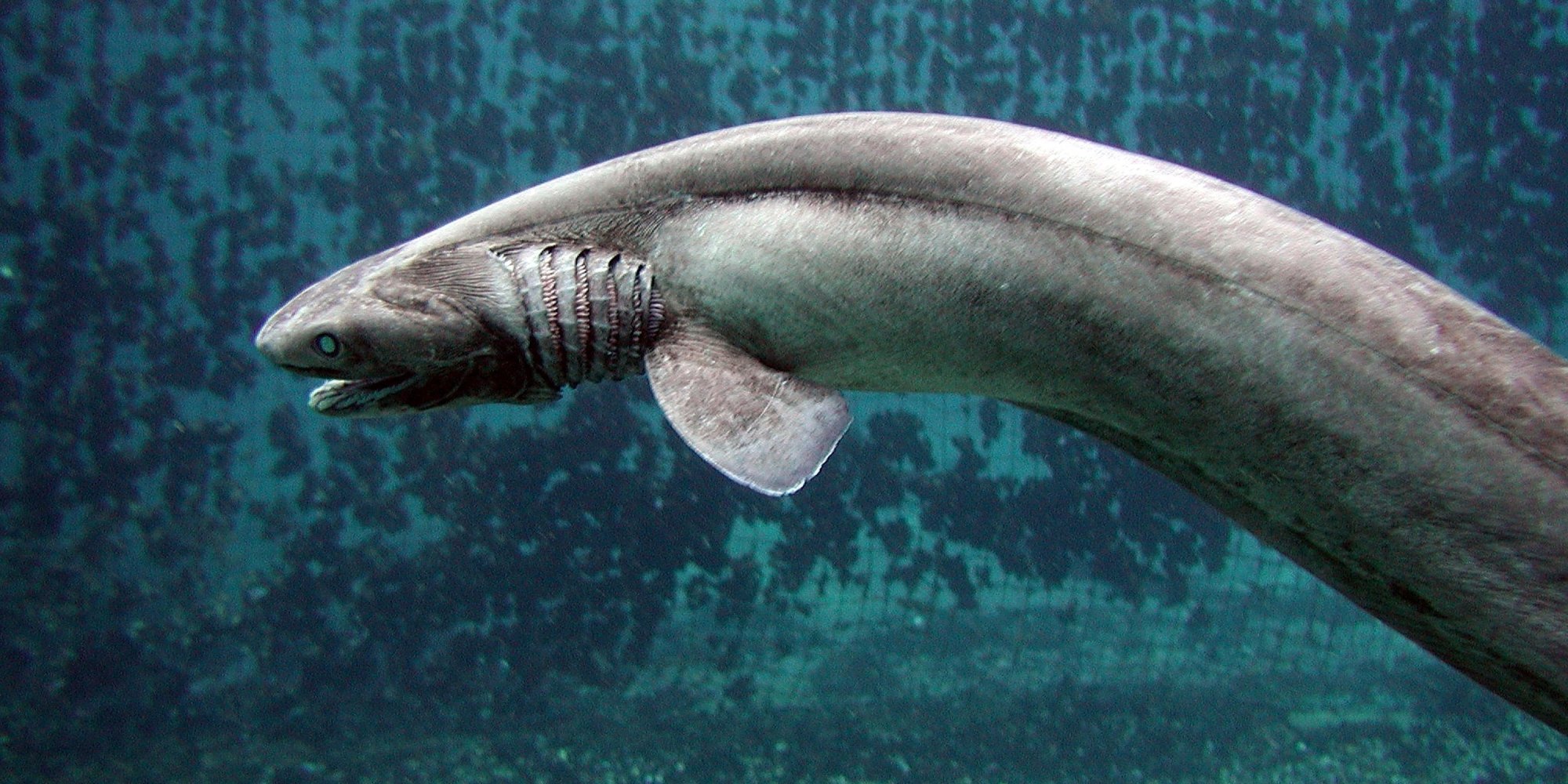 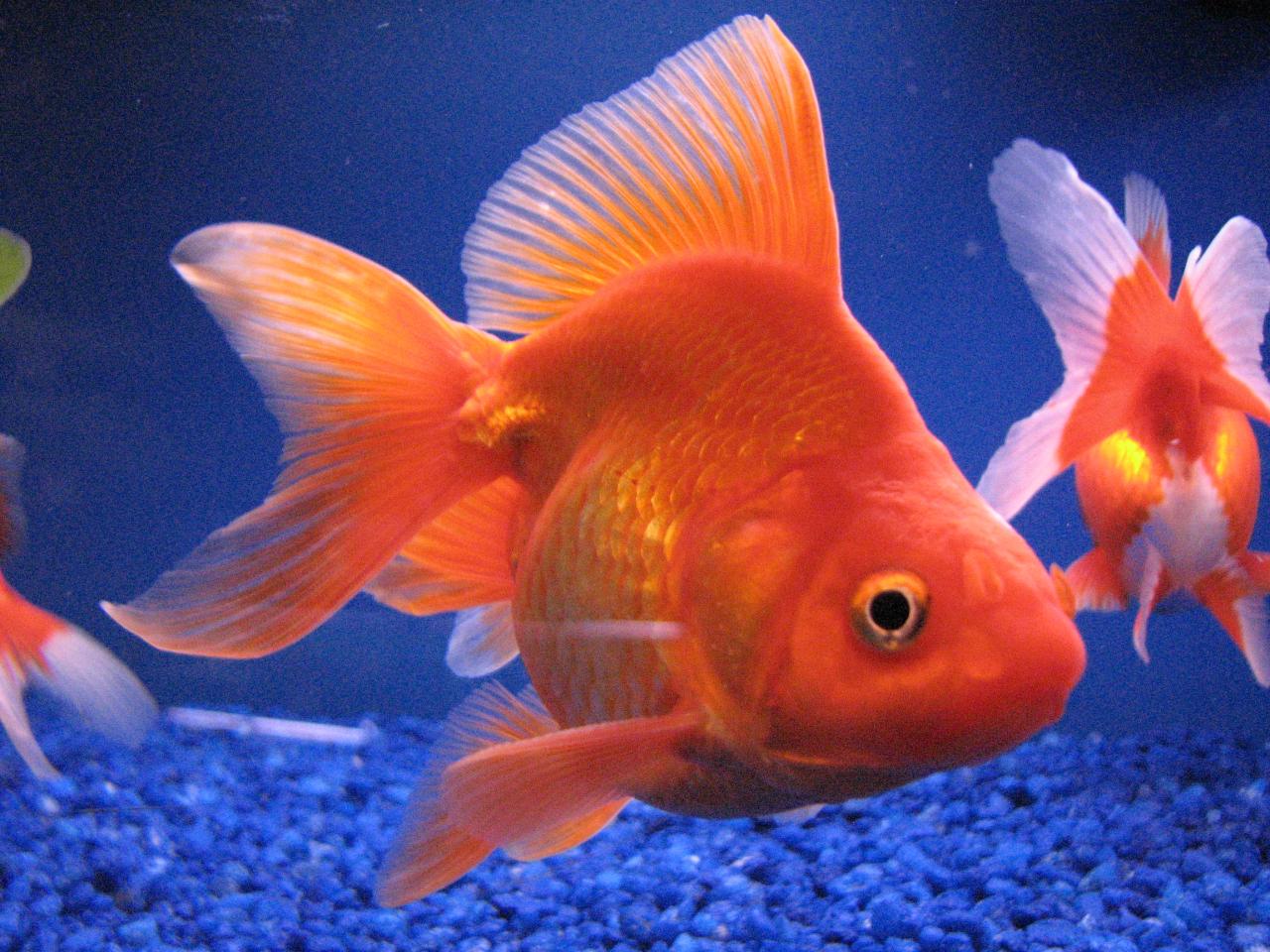 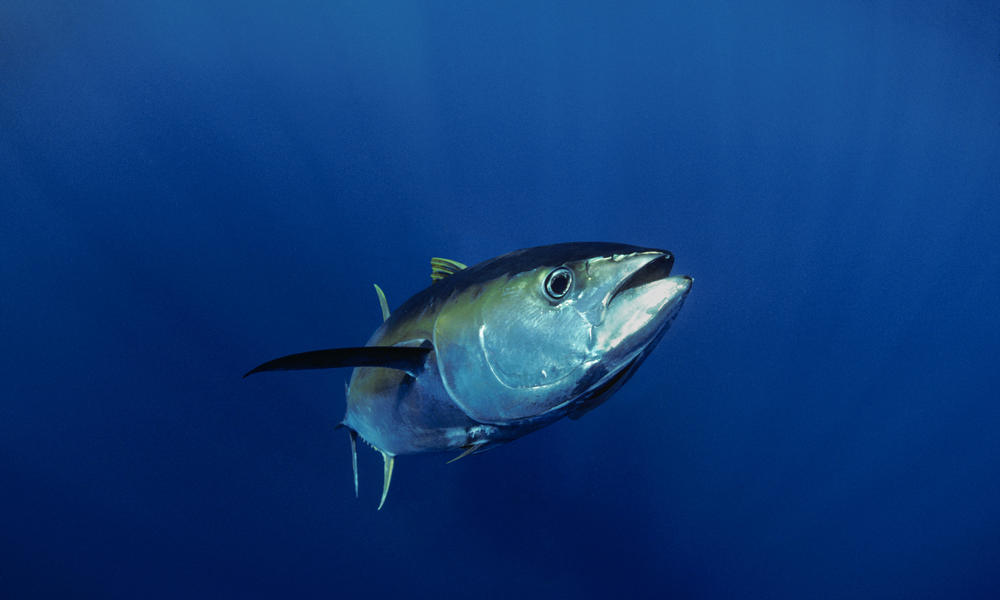 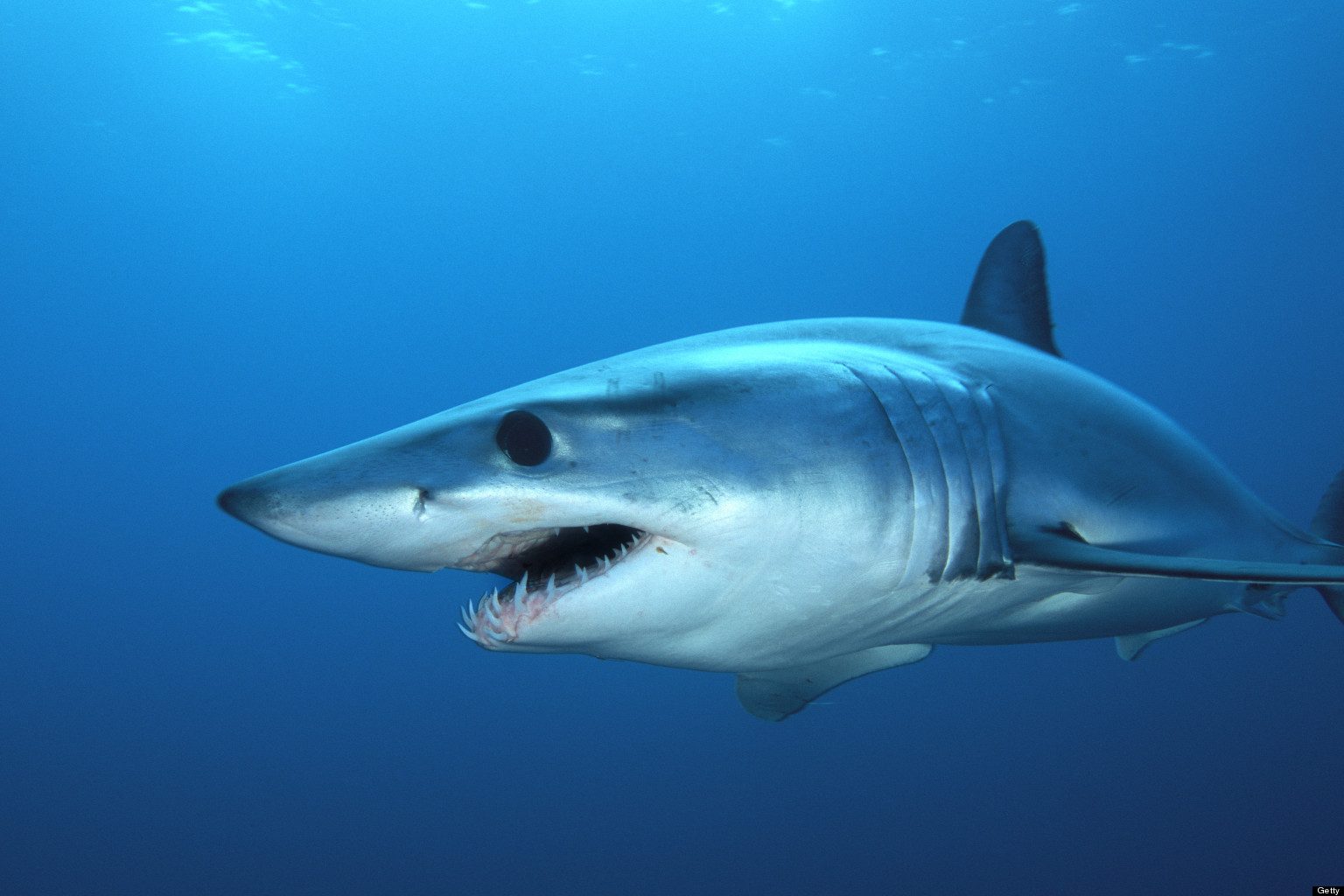 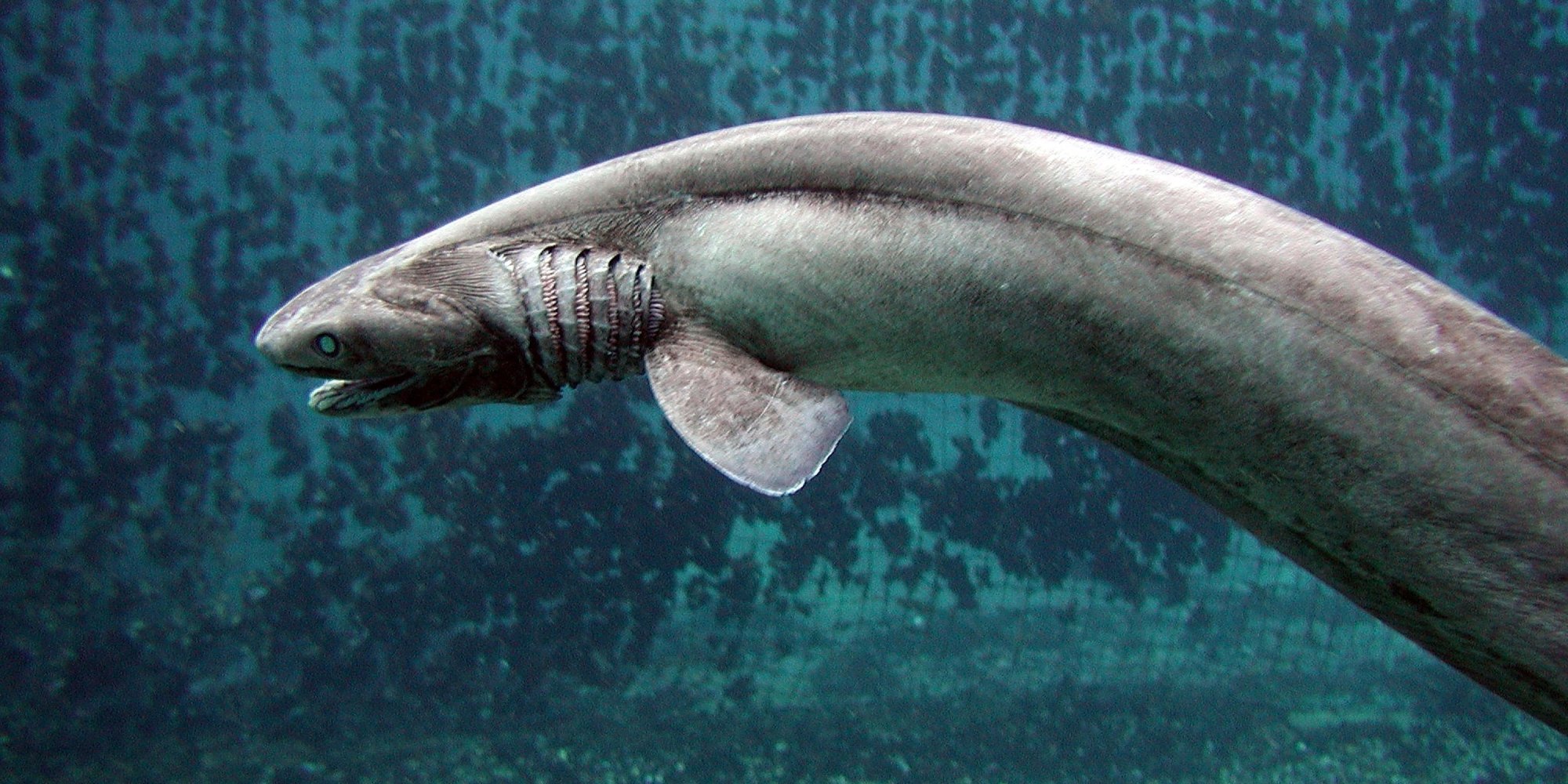 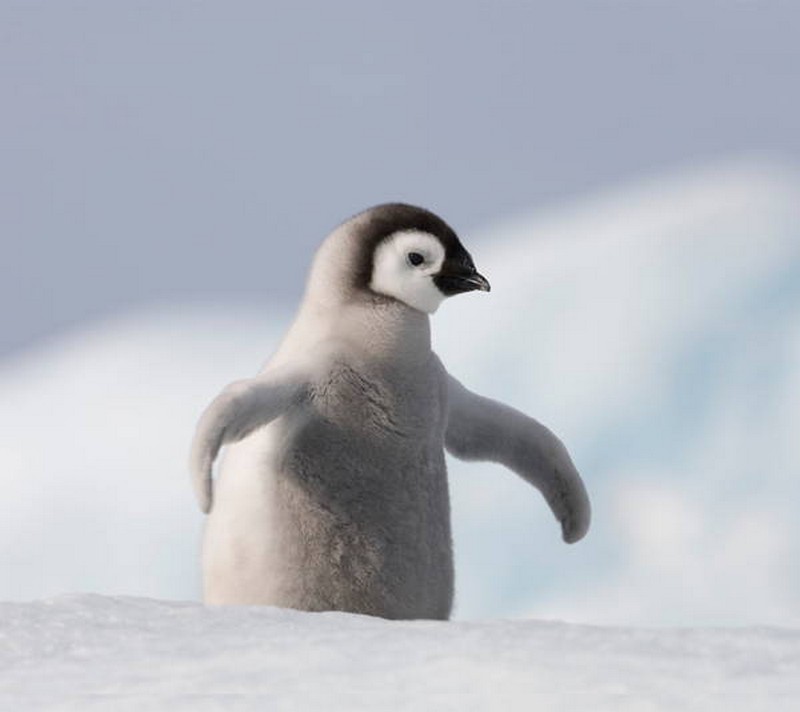 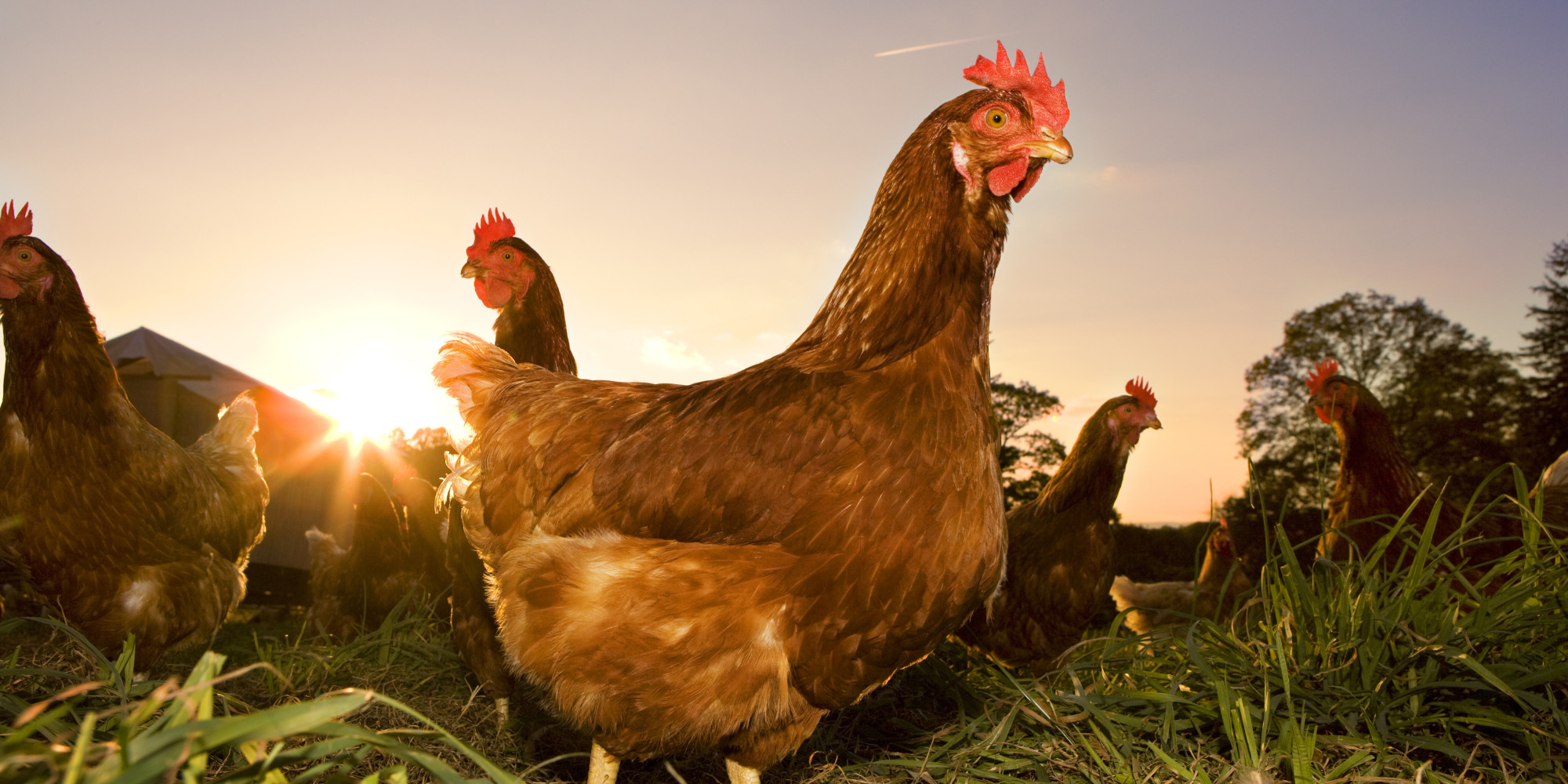 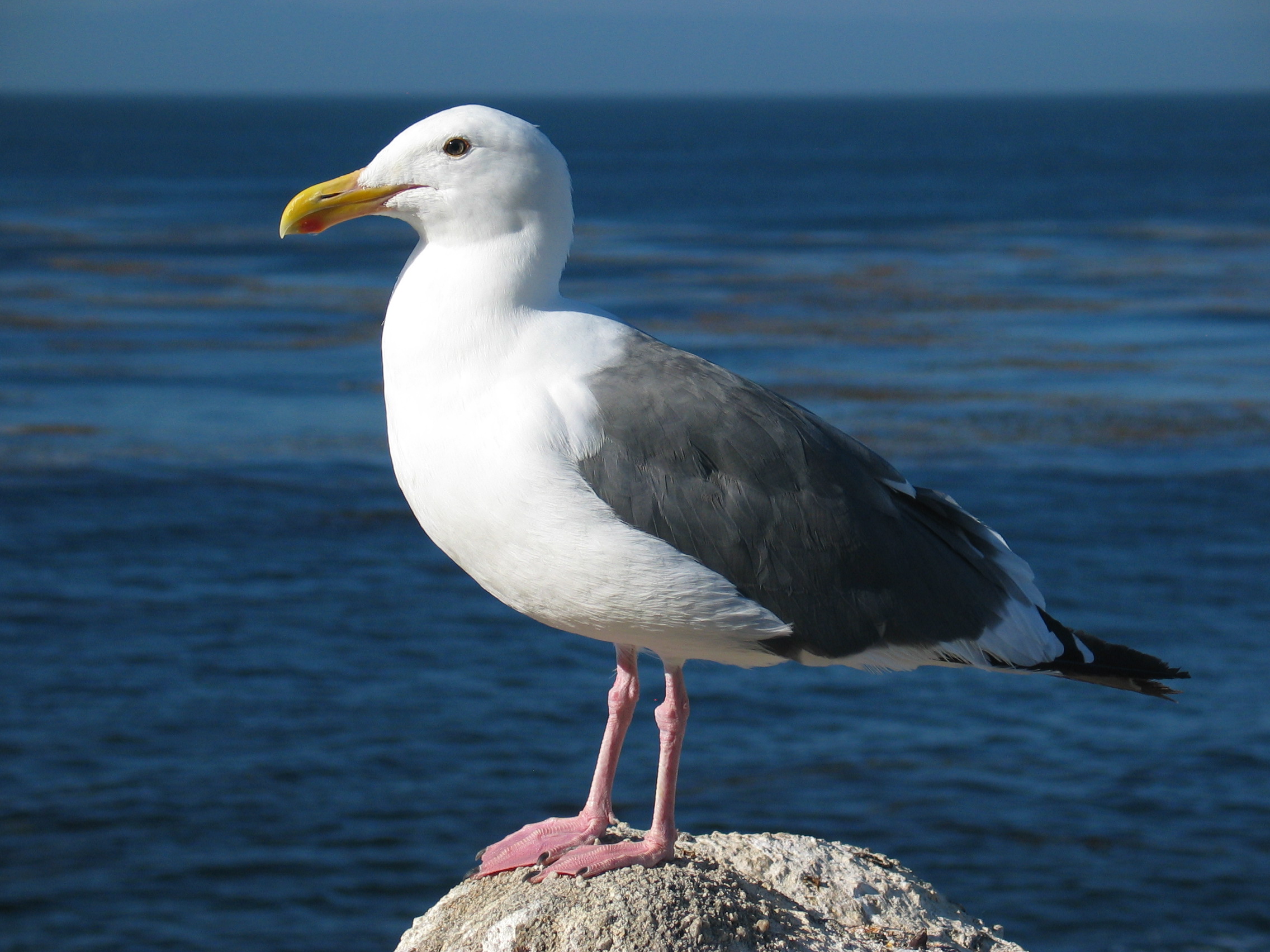 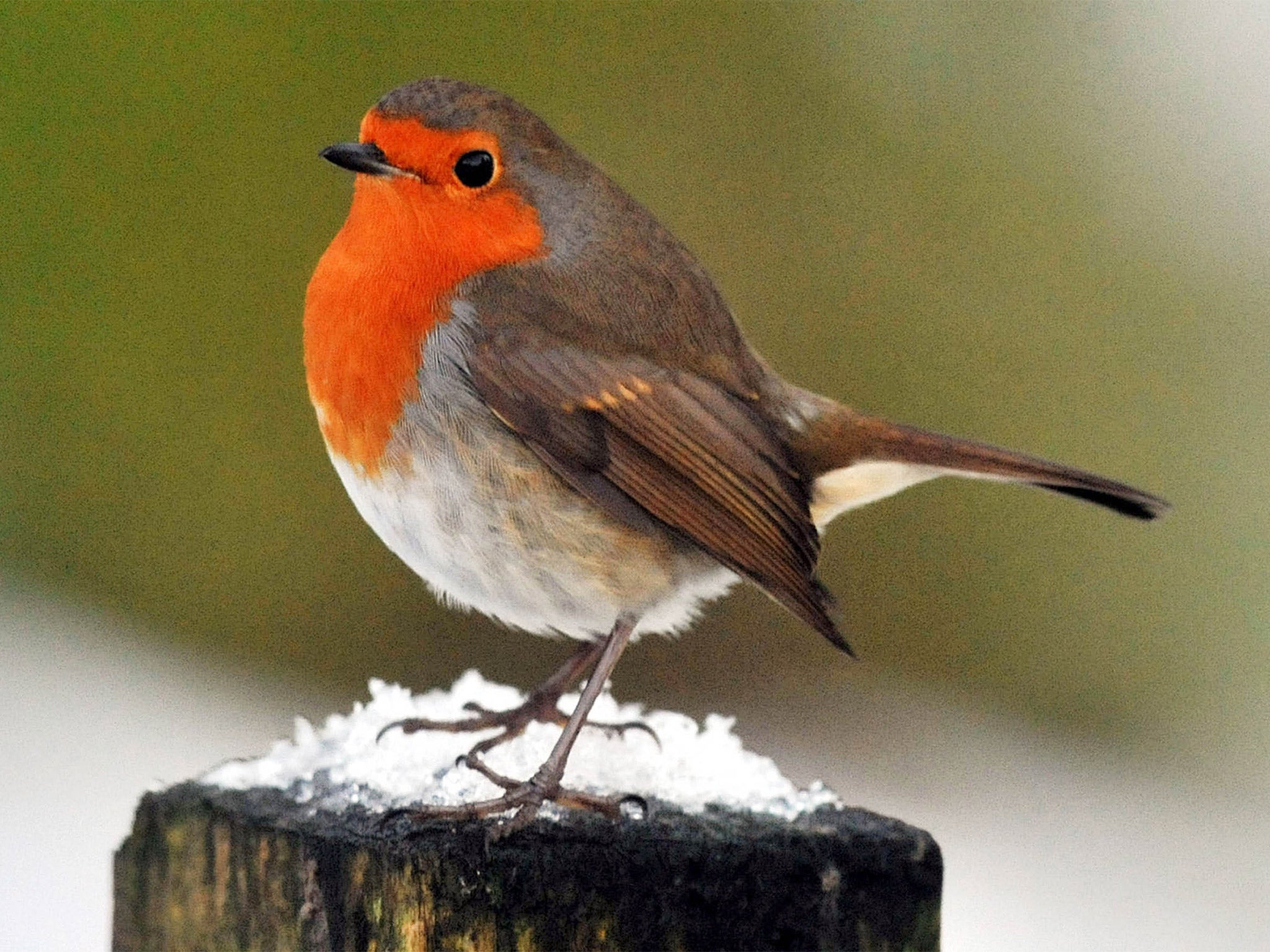 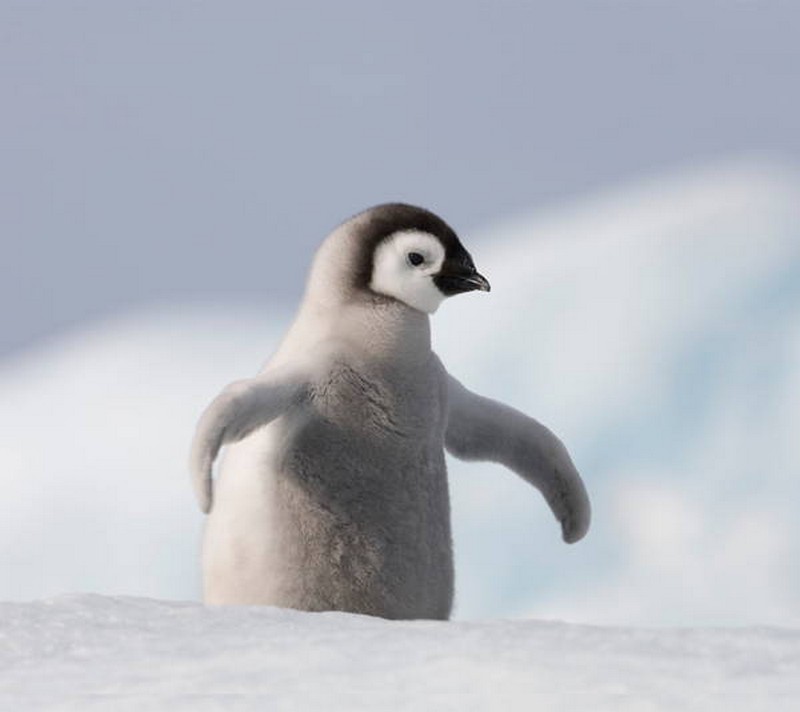 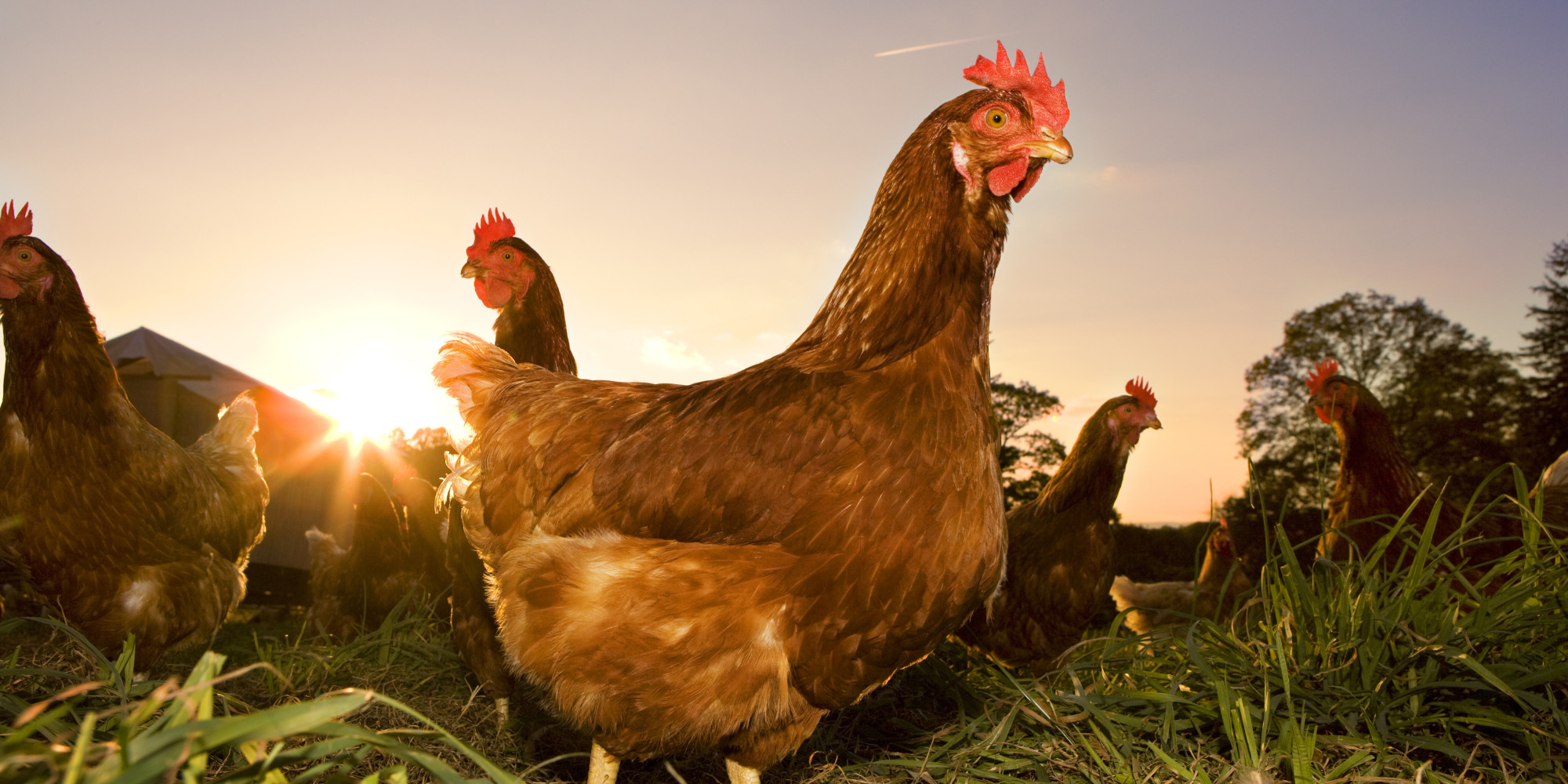 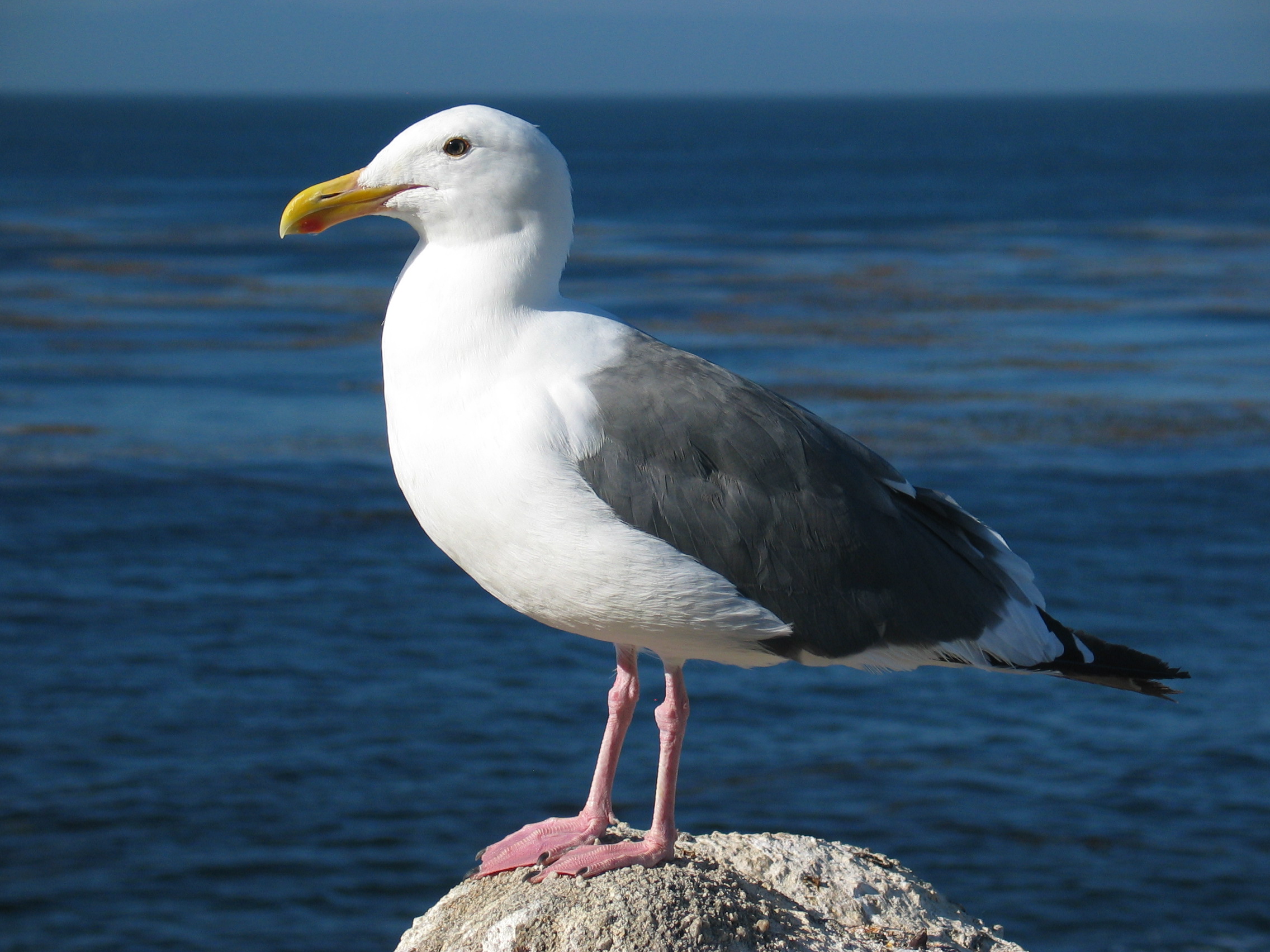 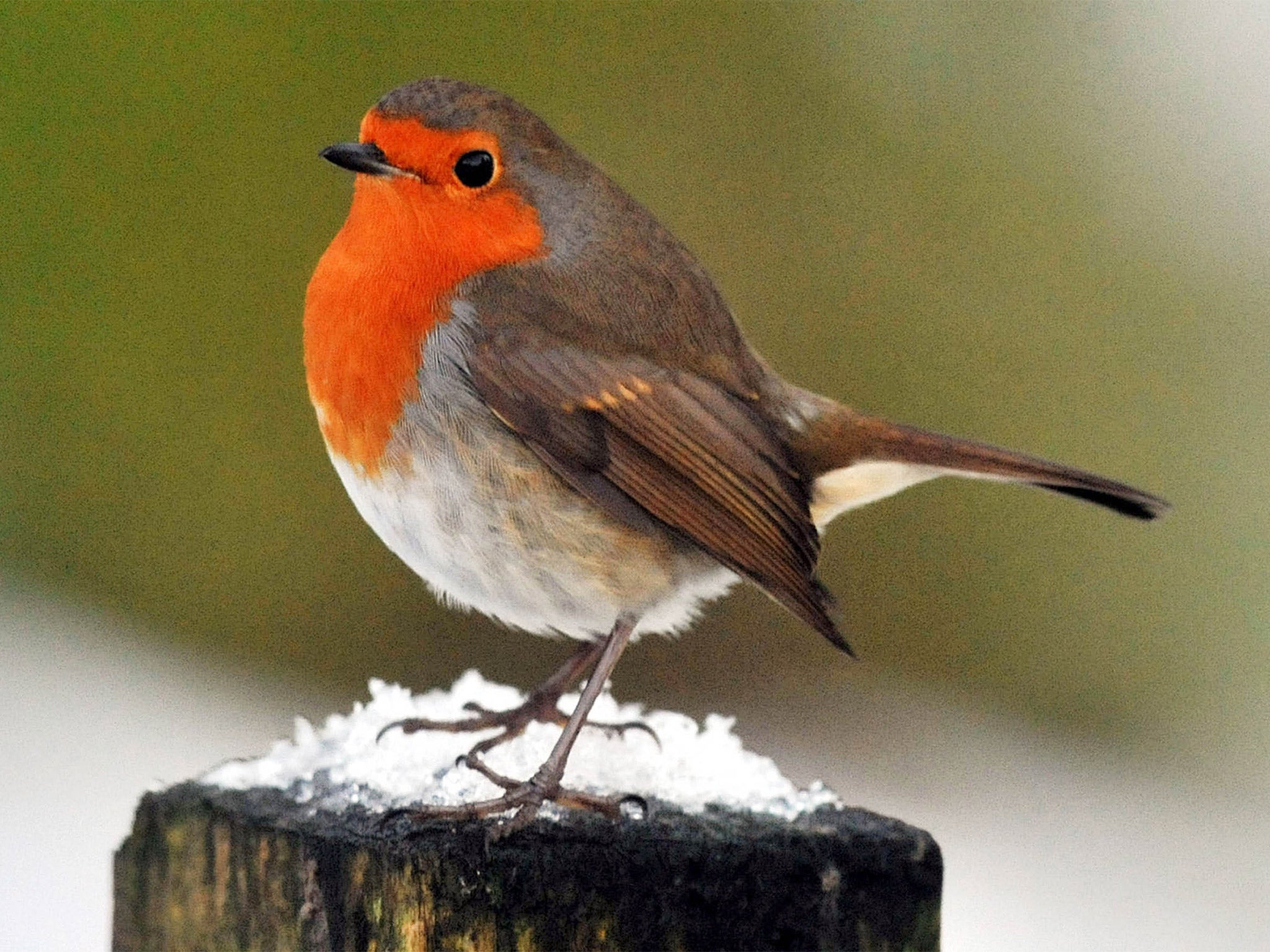 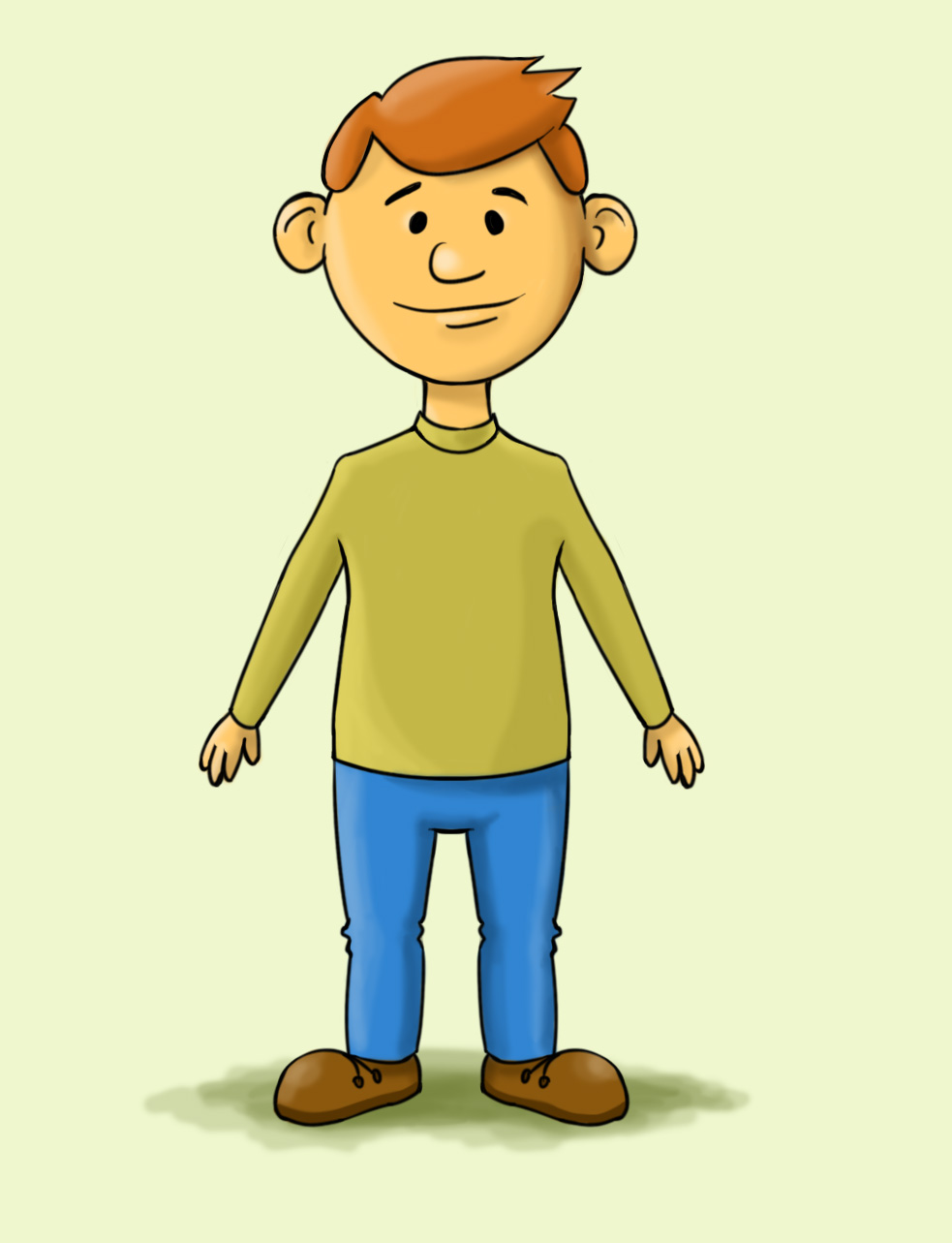 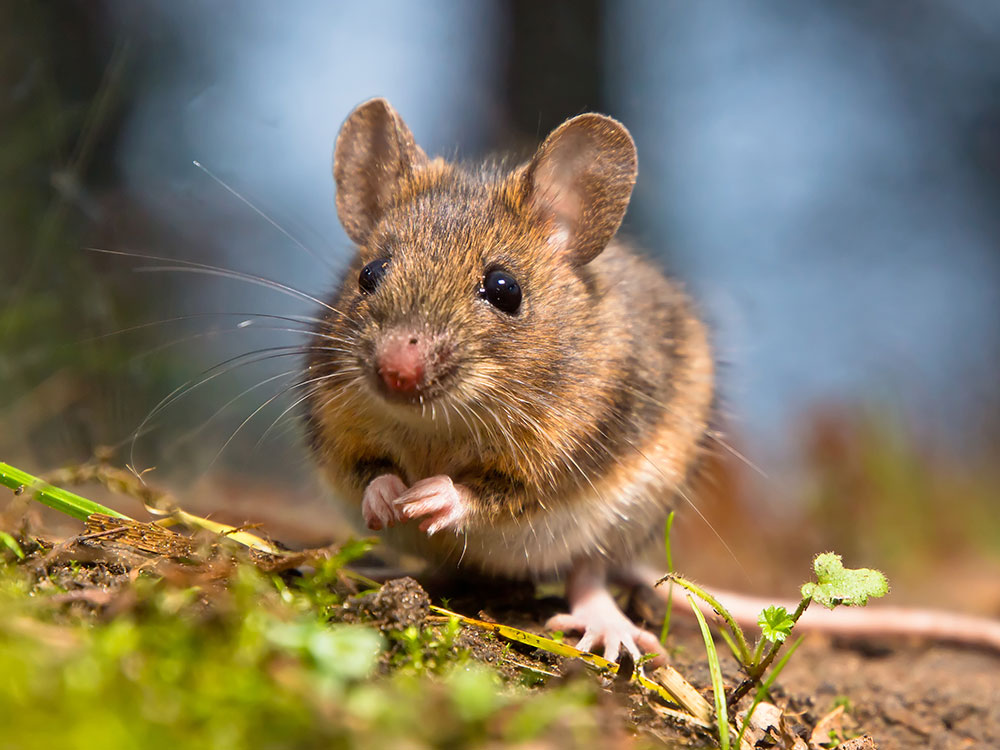 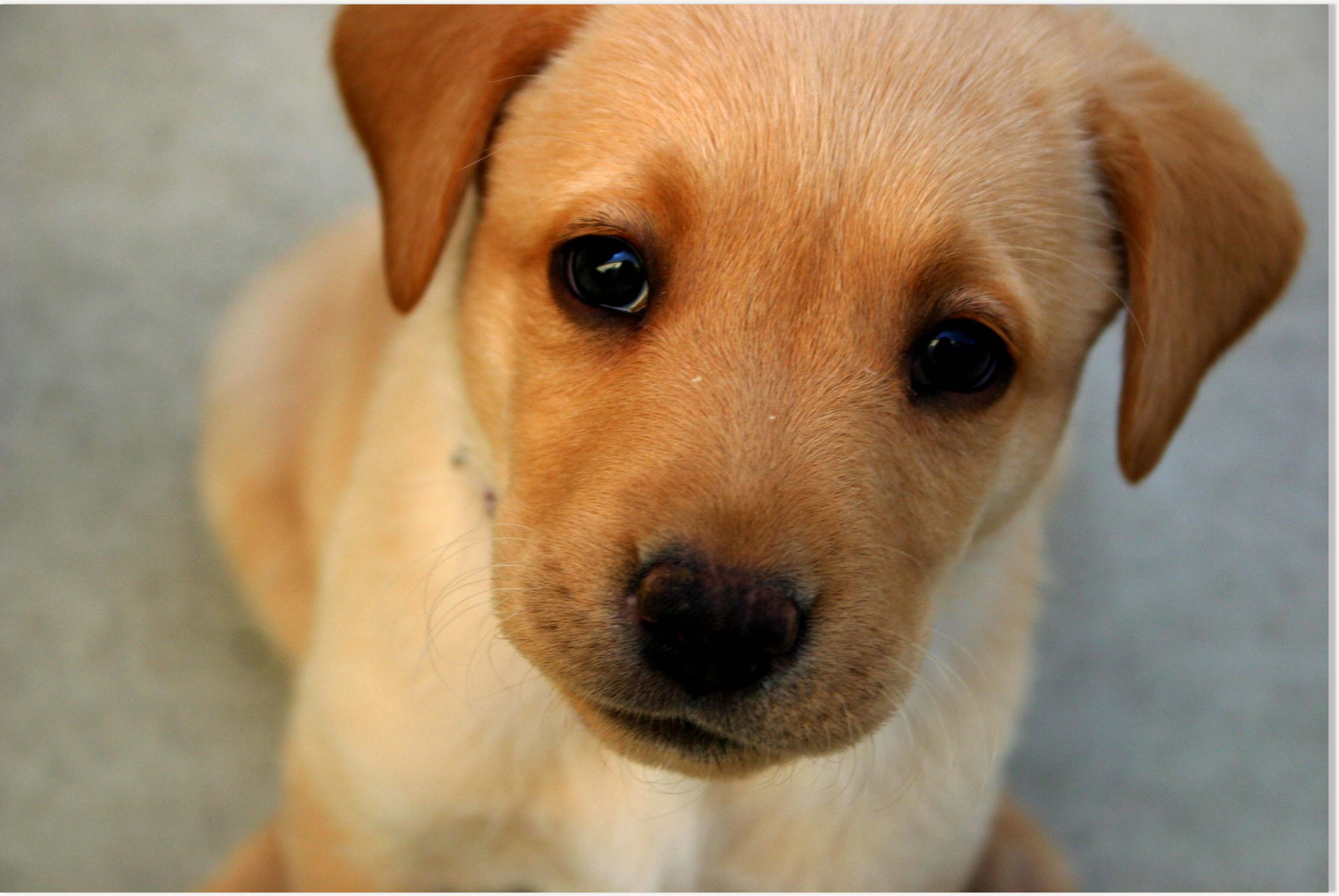 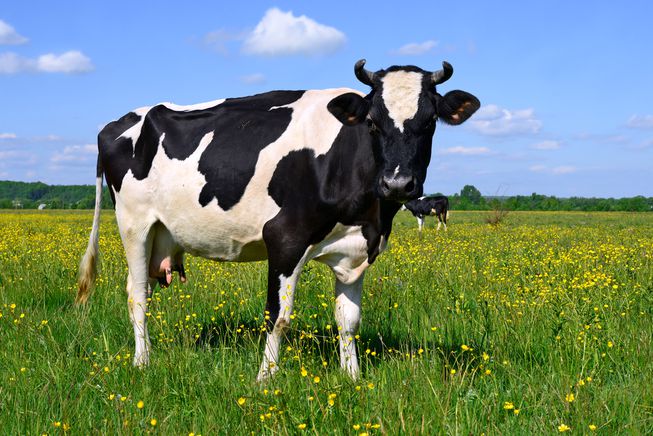 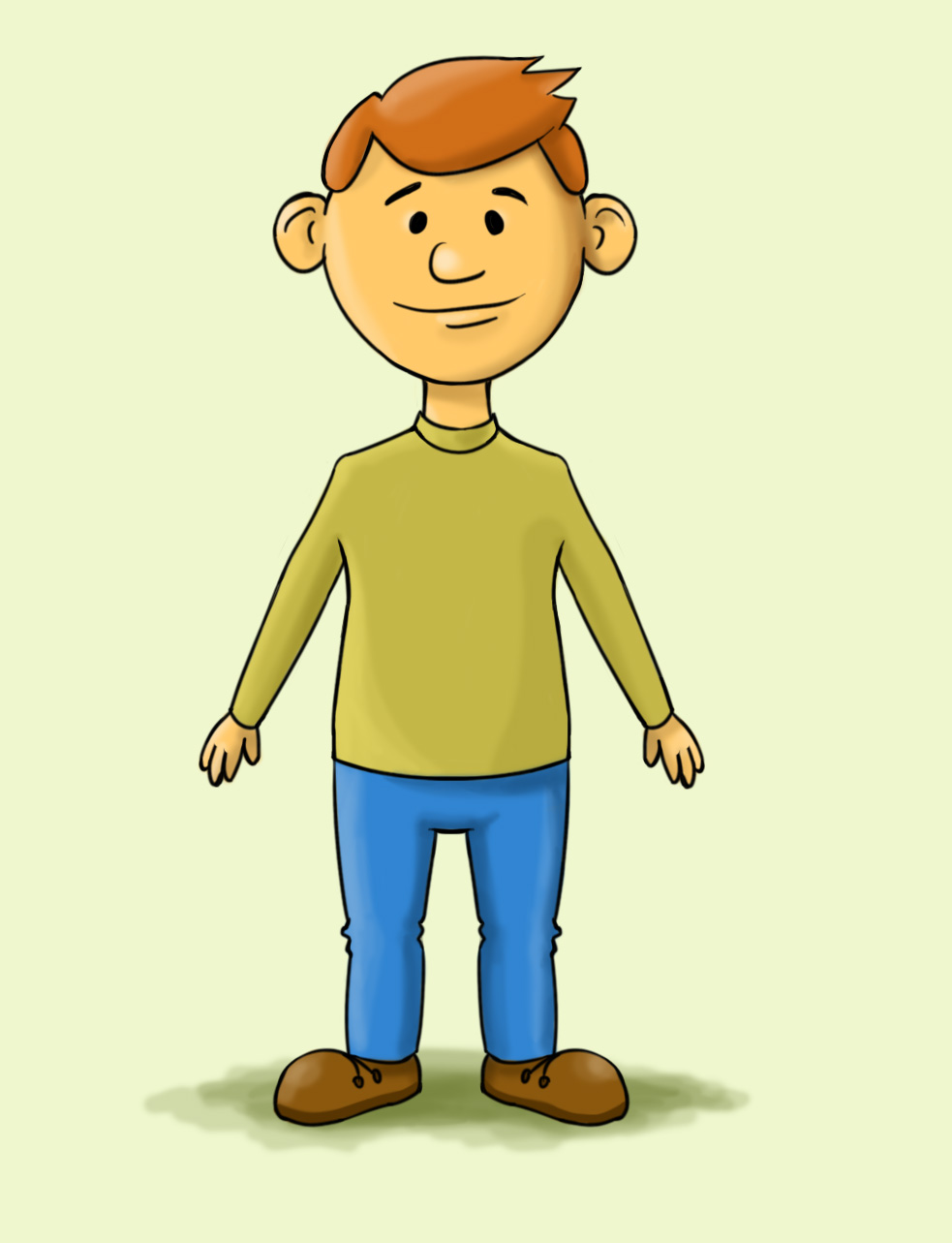 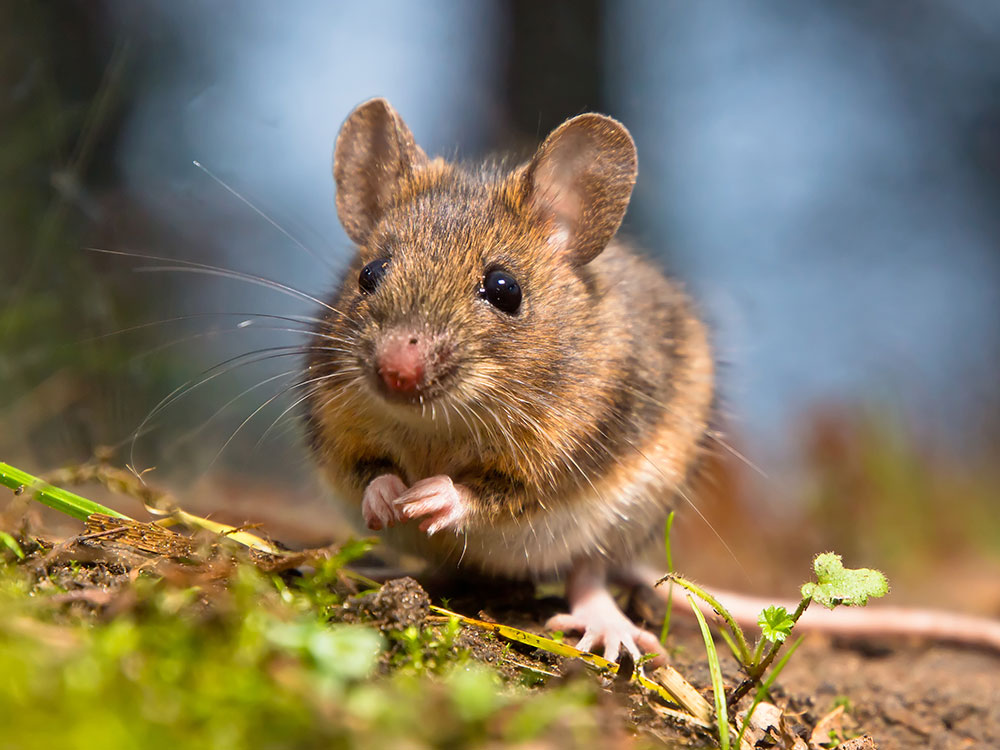 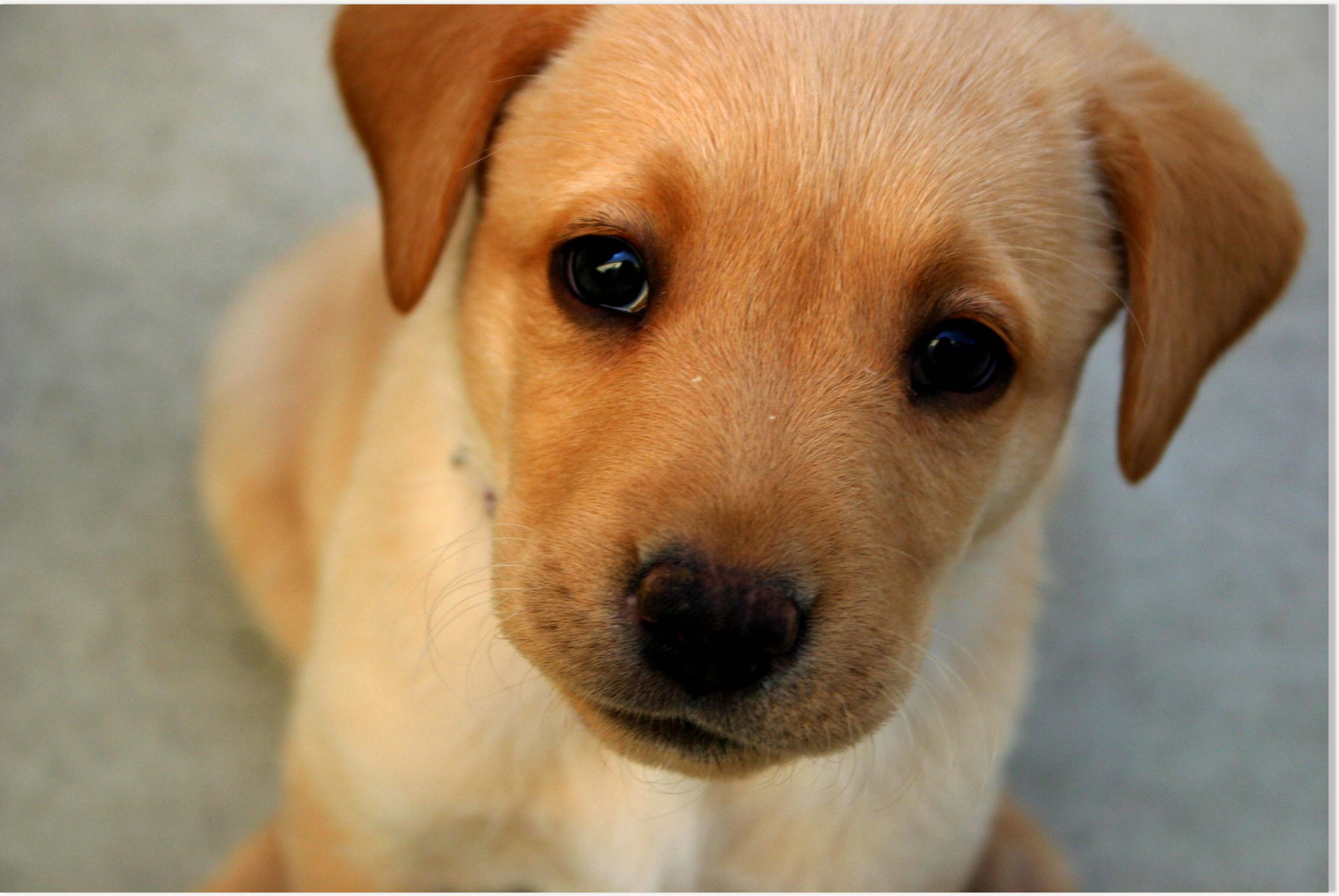 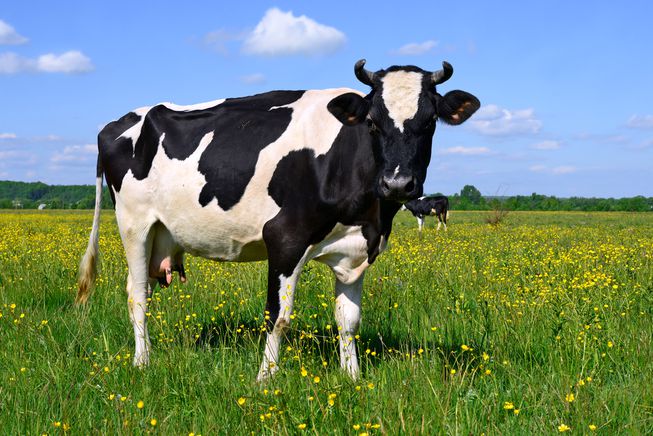 Key Vocabulary SightYour eyes let you see all the things around you.HearingYour ears let you listen to all the things around you. Your brain is able to tell you what different sounds are. Touch Your skin gives you the sense of touch. You can tell if something is warm, cold, smooth or rough without even looking at it!Taste Your sense of taste comes from your tongue. You can tell if something tastes bitter or sweet. You might have some tastes you like and some you don’t. Smell You smell using your nose. Your nose can tell if things smell nice or not nice.Key VocabularyAmphibiansAmphibians live in the water as babies and on land as they grow older. They have smooth, slimy skin.BirdsAll birds have a beak, two legs, feathers and wings.FishFish live and breathe under water. They have scaly skin, fins to help them swim and they breathe through gills. MammalsMammals are animals that breathe air, grow hair or fur and feed on their mother’s milk as a baby.ReptilesAll reptiles breathe air. They have scales on their skin.CarnivoreAnimals that mostly eat other animals (meat) are carnivores.HerbivoreAnimals that only eat plants are herbivores. OmnivoreAniamls that eat both plants and other animals are omnivores. 